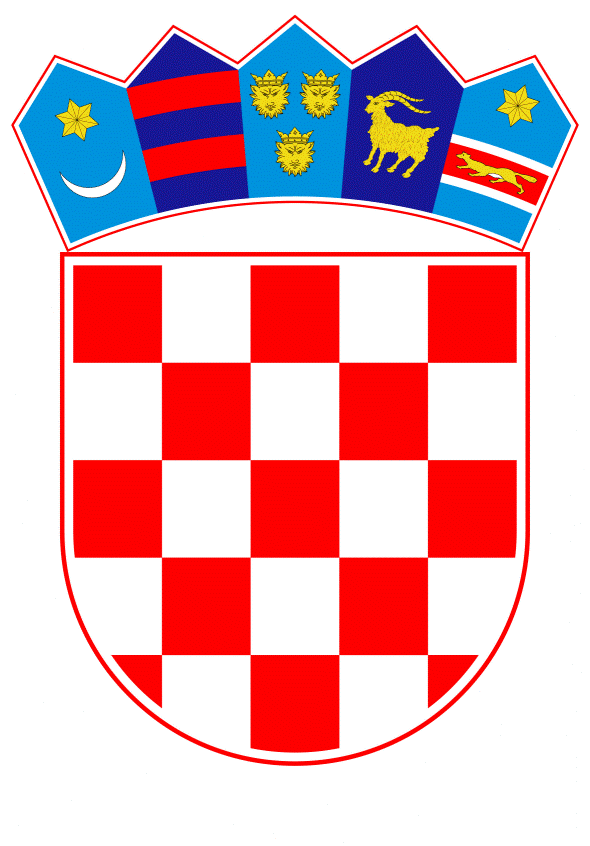 VLADA REPUBLIKE HRVATSKEZagreb, 12. svibnja 2022.______________________________________________________________________________________________________________________________________________________________________________________________________________________________VLADA REPUBLIKE HRVATSKEKONAČNI PRIJEDLOG ZAKONA OO IZVRŠAVANJU DRŽAVNOG PRORAČUNAREPUBLIKE HRVATSKE ZA 2022. GODINUZagreb, svibanj 2022.KONAČNI PRIJEDLOG ZAKONA O IZVRŠAVANJU DRŽAVNOG PRORAČUNA REPUBLIKE HRVATSKE ZA 2022. GODINUI.	USTAVNA OSNOVA ZA DONOŠENJE	Ustavna osnova za donošenje ovoga Zakona sadržana je u članku 2. stavku 4. podstavku 1. Ustava Republike Hrvatske („Narodne novine“, br. 85/10. – pročišćeni tekst i 5/14. – Odluka Ustavnog suda Republike Hrvatske).II.	OCJENA STANJA I OSNOVNA PITANJA KOJA SE TREBAJU UREDITI 	ZAKONOM TE POSLJEDICE KOJE ĆE DONOŠENJEM ZAKONA 	PROISTEĆI	Hrvatski sabor je na sjednici održanoj 8. prosinca 2021. donio Državni proračun Republike Hrvatske za 2022. godinu i projekcije za 2023. i 2024. godinu („Narodne novine“, br. 140/21.), Odluke o davanju suglasnosti na financijske planove izvanproračunskih korisnika za 2022. godinu i projekcije plana za 2023. i 2024. godinu i Zakon o izvršavanju Državnog proračuna Republike Hrvatske za 2022. godinu („Narodne novine“, br. 140/21., dalje u tekstu: Zakon o izvršavanju).	Nadalje, Hrvatski sabor je na sjednici održanoj 15. prosinca 2021. donio novi Zakon o proračunu („Narodne novine“, br. 144/21.). Primjenom odredbi novog Zakona o proračunu stvaraju se preduvjeti za osiguranje srednjoročne i dugoročne održivosti javnih financija. Izravni gospodarski učinci bit će vidljivi kroz druge zakonske i podzakonske akte, čiji fiskalni učinci moraju biti u okviru zadanih proračunskih načela i pravila koje propisuje Zakon o proračunu.	Budući da su Zakonom o proračunu uređena temeljna prava i obveze proračunskih korisnika koje nastaju u postupku planiranja, izrade, donošenja i izvršavanja državnog proračuna, ovim se Zakonom uređuje struktura prihoda i primitaka te rashoda i izdataka proračuna i njegovo izvršavanje, opseg zaduživanja i jamstava Republike Hrvatske, upravljanje dugom općeg proračuna te financijskom i nefinancijskom imovinom, prava i obveze korisnika proračunskih sredstava, pojedine ovlasti Vlade, i predsjednika Vlade, Ministarstva financija i ministra financija u izvršavanju proračuna za pojedinu proračunsku godinu, kazne za neispunjavanje obveza te druga pitanja u izvršavanju proračuna. 	U skladu s navedenim, ovim se Zakonom uređuje:upravljanje prihodima i primicima te rashodima i izdacimatrošenje proračunskih sredstavaupravljanje državnom imovinomzaduživanje i tekuće otplatedržavna jamstvauplata dobiti trgovačkih društava u kojima Republika Hrvatska ima paket dionica ili udiopoticajne mjere u gospodarstvunovčane kazne zbog povreda odredbi ovoga Zakona.	S obzirom da novi Zakon o proračunu uređuje procese vezane uz izvršavanje državnog proračuna drugačije nego što je bilo uređeno ranijim zakonom, ovim se Zakonom u odnosu na važeći Zakon o izvršavanju usklađuju postojeće te propisuju nove odredbe za koje obveza proizlazi iz novog Zakona o proračunu. Također, ovim Zakonom brisane su pojedine odredbe važećeg Zakona o izvršavanju jer su iste uređene novim Zakonom o proračunu te su jasnije propisane pojedine odredbe u odnosu na važeći Zakon o izvršavanju. Uz navedeno, ovaj Zakon  uređuje i druga pitanja u izvršavanju proračuna, a koja su na temelju prakse i nastalih okolnosti utvrđena kao nužna za izvršavanje proračuna za tekuću godinu. Tako je propisana i nova odredba prema kojoj se sredstva za saniranje i posljedica narušavanja sigurnosne situacije u Europi uslijed agresije na Ukrajinu mogu odlukom Vlade, ako za to postoji mogućnost i sukladno potrebi, tijekom proračunske godine osiguravati preraspodjelom bez ograničenja.	Iz gore navedenih razloga mijenjano je više od polovine odredaba sada važećeg Zakona o izvršavanju te se pristupilo izradi novog zakona o izvršavanju državnog proračuna za 2022. godinu. Stupanjem na snagu ovoga Zakona zakona prestat će važiti Zakon o izvršavanju Državnog proračuna Republike Hrvatske za 2022. godinu (,,Narodne novine", br. 140/21.).	Zakon o proračunu propisuje obvezu da se zakonom o izvršavanju, uz iznos do kojeg proračunski korisnik može predvidjeti plaćanje predujmom bez prethodno dobivene suglasnosti ministra financija, propisuju i uvjeti za dobivanje navedene suglasnosti kao i novi uvjeti za preuzimanje višegodišnjih obveza na teret proračuna. Stoga su u ovom Zakonu, u odnosu na važeći Zakon o izvršavanju, izmijenjene i dopunjene odredbe koje propisuju gore navedeno. 	Novim Zakonom o proračunu propisane su odredbe kojima se jača zakonodavni okvir davanja državnih jamstava i nadzora nad ispunjavanjem obveza po ugovorima za koje je dano državno jamstvo kao i mogućnost da se zakonom o izvršavanju državnog proračuna ovlaste druga tijela za izdavanje državnih jamstava u ime i za račun Republike Hrvatske. Slijedom navedenog, propisane su nove odredbe vezano za uvjete za izdavanje jamstava, u ime i za račun Republike Hrvatske, i to jamstava Hrvatske banke za obnovu i razvitak i Hrvatske agencije za malo gospodarstvo, inovacije i investicije, u okviru provedbe mjera državne potpore u svrhu podrške gospodarstvu u aktualnoj pandemiji COVID-a – 19 i u okviru drugih mjera podrške gopodarstvu te u okviru provedbe Nacionalnog plana oporavka i otpornosti 2021. – 2026.	Predložena rješenja omogućuju redovito izvršavanje prava i obveza proračunskih korisnika u skladu s makroekonomskom politikom i financijskim mogućnostima Državnoga proračuna Republike Hrvatske u 2022. godini.III.	OCJENA I IZVORI POTREBNIH SREDSTAVA ZA PROVEDBU ZAKONA	Financijska sredstva za provedbu ovoga Zakona osigurat će se iz poreznih i neporeznih prihoda, domaćih i inozemnih pomoći, donacija, drugih prihoda koji su posebnim propisima utvrđeni kao izvori prihoda državnog proračuna Republike Hrvatske te zaduživanja i drugih primitaka državnog proračuna Republike Hrvatske.KONAČNI PRIJEDLOG ZAKONA O IZVRŠAVANJU DRŽAVNOG PRORAČUNA REPUBLIKE HRVATSKE ZA 2022. GODINUI. OPĆE ODREDBEČlanak 1.Ovim se Zakonom uređuju prihodi i primici, rashodi i izdaci Državnog proračuna Republike Hrvatske za 2022. godinu (u daljnjem tekstu: Proračun) i njegovo izvršavanje, opseg zaduživanja općeg proračuna i jamstava središnjeg proračuna, upravljanje financijskom i nefinancijskom imovinom te dugom općeg proračuna, poticajne mjere u gospodarstvu, korištenje namjenskih prihoda i primitaka te vlastitih prihoda proračunskih korisnika državnog proračuna (u daljnjem tekstu: korisnici), prava i obveze korisnika proračunskih sredstava, pojedine ovlasti Vlade Republike Hrvatske (u daljnjem tekstu: Vlada), predsjednika Vlade, Ministarstva financija (u daljnjem tekstu: Ministarstvo) i ministra financija u izvršavanju Proračuna, kazne za neispunjavanje obveza te druga pitanja u izvršavanju Proračuna.II. IZVRŠAVANJE PRORAČUNA1. Upravljanje prihodima i rashodimaČlanak 2.(1) Sredstva se u Proračunu osiguravaju korisnicima, koji su u njegovu Posebnom dijelu određeni za nositelje sredstava raspoređenih po programima (aktivnostima i projektima), po vrstama rashoda i izdataka te po izvorima financiranja.(2) Korisnici u Posebnom dijelu Proračuna unutar pojedine aktivnosti/projekta mogu naknadno otvarati razrede, skupine i podskupine ekonomske klasifikacije uz prethodnu suglasnost Ministarstva.Članak 3.Radi upravljanja likvidnošću Proračuna za rashode i izdatke za koje je nastala obveza koja dospijeva u ovoj proračunskoj godini mora se izvršiti rezervacija sredstava prema dospijeću tih obveza.Članak 4.(1) Korisnici su obvezni u financijskom planu planirati sredstva pomoći, namjenskih primitaka i učešća Republike Hrvatske za projekte financirane iz pomoći i/ili namjenskih primitaka u iznosu koji je predviđen za financiranje projekata, razmjerno sredstvima koja će se koristiti u 2022. godini.(2) Kada se sredstva učešća Republike Hrvatske planirana u Proračunu za financiranje projekata koji se sufinanciraju iz sredstava Europske unije izvršavaju kod korisnika sporijom dinamikom od predviđene u Proračunu, Ministarstvo regionalnoga razvoja i fondova Europske unije može predložiti Ministarstvu preraspodjelu sredstava učešća u korist drugih korisnika, a najviše do 15 % rashoda, u skladu s člankom 60. Zakona o proračunu („Narodne novine“, br. 144/21.) (u daljnjem tekstu: Zakon o proračunu).Članak 5.(1) Sredstva za saniranje posljedica pandemije COVID-a - 19 i posljedica narušavanja sigurnosne situacije u Europi uslijed agresije na Ukrajinu mogu se odlukom Vlade, ako za to postoji mogućnost i sukladno potrebi, tijekom proračunske godine osiguravati preraspodjelom bez ograničenja.(2) U slučajevima iz stavka 1. ovoga članka moguće je izvršiti preraspodjelu sredstava u državnom proračunu Republike Hrvatske na proračunskim stavkama kod korisnika ili između korisnika i kod izvanproračunskih korisnika državnog proračuna.(3) Preraspodjela sredstava iz stavaka 1. i 2. ovoga članka može se izvršiti na postojećim, kao i na naknadno utvrđenim aktivnostima i projektima za koja se sredstva osiguravaju.(4) Preraspodjelom sredstava iz stavaka 1., 2. i 3. ovoga članka mogu se u državnom proračunu osigurati sredstva pomoći jedinicama lokalne i područne (regionalne) samouprave za saniranje posljedica narušavanja sigurnosne situacije u Europi uslijed agresije na Ukrajinu.(5) O izvršenim preraspodjelama iz stavaka od 1. do 4. ovoga članka ministar financija dužan je u roku od sedam dana od dana donošenja odluke Vlade izvijestiti odbor Hrvatskog sabora nadležan za poslove financija.(6) Sredstva pomoći jedinicama lokalne i područne (regionalne) samouprave iz stavka 4. ovoga članka namjenska su sredstva koja se mogu koristiti za saniranje posljedica narušavanja sigurnosne situacije u Europi uslijed agresije na Ukrajinu u skladu s odlukom Vlade iz stavka 1. ovoga članka i ne smatraju se tekućom pomoći iz državnog proračuna sukladno propisima kojima su uređena mjerila za određivanje plaća i naknada župana, gradonačelnika i općinskih načelnika i njihovih zamjenika, kao i plaća službenika i namještenika u upravnim odjelima i službama jedinica lokalne i područne (regionalne) samouprave.Članak 6.(1) Sredstva za programsko financiranje javnih visokih učilišta i javnih znanstvenih instituta mogu se, uz prethodnu suglasnost Ministarstva, preraspodjeljivati tijekom proračunske godine, i to bez ograničenja unutar aktivnosti A622122 Programsko financiranje javnih visokih učilišta odnosno unutar aktivnosti A622137 Programsko financiranje javnih znanstvenih instituta.(2) Sredstva planirana na pozicijama Ministarstva zdravstva, kapitalnom projektu K618229 Zanavljanje stare opreme i dodatna ulaganja na nefinancijskoj imovini zdravstvenih ustanova mogu se, uz prethodnu suglasnost Ministarstva, preraspodjeljivati tijekom proračunske godine bez ograničenja na pozicije zdravstvenih ustanova kojima je osnivač Republika Hrvatska.(3) Za preraspodjelu sredstava iz stavka 2. ovoga članka zdravstvena ustanova kojoj je osnivač Republika Hrvatska može naknadno utvrditi aktivnosti unutar svog financijskog plana, uz prethodnu suglasnost Ministarstva.(4) Sredstva planirana na pozicijama Ministarstva znanosti i obrazovanja, aktivnosti A588037 Javni međumjesni prijevoz za učenike mogu se, uz prethodnu suglasnost Ministarstva, preraspodjeljivati tijekom proračunske godine bez ograničenja na pozicije Ministarstva mora, prometa i infrastrukture, aktivnost A820076 Sufinanciranje javne usluge u cestovnom prijevozu putnika, a temeljem ugovora o sufinanciranju prijevoza putnika u cestovnom prometu koje će Ministarstvo mora, prometa i infrastrukture sklapati sa jedinicama područne (regionalne) samouprave i Gradom Zagrebom.Članak 7.(1) Sredstva za provedbu Odluke Vlade o isplati razlike iznosa uvećanja plaće za prekovremeni rad radnicima u djelatnosti zdravstva i zdravstvenog osiguranja („Narodne novine“, br. 101/21. i 147/21.) planirana su na pozicijama Ministarstva zdravstva, aktivnosti A880007 Isplata razlike uvećanja plaće za prekovremeni rad.(2) Sredstva iz stavka 1. ovoga članka mogu se, uz prethodnu suglasnost Ministarstva, preraspodjeljivati tijekom proračunske godine, i to bez ograničenja unutar aktivnosti A880007 Isplata razlike uvećanja plaće za prekovremeni rad.(3) Sredstva iz stavka 1. ovoga članka za zdravstvene ustanove kojima je osnivač Republika Hrvatska mogu se, uz prethodnu suglasnost Ministarstva, preraspodjeljivati bez ograničenja na pozicije zdravstvenih ustanova kojima je osnivač Republika Hrvatska.(4) Za preraspodjelu sredstava iz stavka 3. ovoga članka zdravstvena ustanova kojoj je osnivač Republika Hrvatska može naknadno utvrditi aktivnosti unutar svog financijskog plana, uz prethodnu suglasnost Ministarstva.(5) Ministarstvo zdravstva će zdravstvenim ustanovama kojima su osnivači jedinice lokalne i područne (regionalne) samouprave sredstva isplaćivati kao namjensku pomoć.(6) Ministarstvo zdravstva će s jedinicama lokalne i područne (regionalne) samouprave potpisati ugovore o načinu utroška sredstava namjenske pomoći doznačenih u skladu s ovim člankom.(7) Jedinice lokalne i područne (regionalne) samouprave dužne su pratiti i kontrolirati utrošak sredstava koja će biti doznačena zdravstvenim ustanovama, a o utrošku sredstava dužne su izvijestiti Ministarstvo zdravstva i Ministarstvo na način i u rokovima koje utvrdi Ministarstvo zdravstva u ugovorima iz stavka 6. ovoga članaka.Članak 8.(1) Vlada donosi odluke o isplati sredstava za podmirivanje dijela dospjelih obveza bolničkih zdravstvenih ustanova kojima su osnivači Republika Hrvatska i jedinice lokalne i područne (regionalne) samouprave prema dobavljačima lijekova, potrošnog i ugradbenog medicinskog materijala na prijedlog Ministarstva zdravstva uz prethodnu suglasnost Ministarstva.(2) Sredstva iz stavka 1. ovoga članka osiguravaju se na pozicijama Ministarstva zdravstva, aktivnosti A618207 Administracija i upravljanje, skupini računa 36 Pomoći dane u inozemstvo i unutar općeg proračuna.(3) Sredstva iz stavka 1. ovoga članka mogu se, uz suglasnost Ministarstva, preraspodjeljivati tijekom proračunske godine, i to bez ograničenja unutar aktivnosti A618207 Administracija i upravljanje, skupine računa 36 Pomoći dane u inozemstvo i unutar općeg proračuna.(4) Sredstva iz stavka 1. ovoga članka za bolničke zdravstvene ustanove kojima je osnivač Republika Hrvatska mogu se, uz suglasnost Ministarstva, preraspodijeliti bez ograničenja na pozicije bolničkih zdravstvenih ustanova kojima je osnivač Republika Hrvatska.(5) Za preraspodjelu sredstava iz stavka 4. ovoga članka bolnička zdravstvena ustanova kojoj je osnivač Republika Hrvatska može naknadno utvrditi aktivnosti unutar svog financijskog plana, uz prethodnu suglasnost Ministarstva.(6) Ministarstvo zdravstva će bolničkim zdravstvenim ustanovama kojima su osnivači jedinice lokalne i područne (regionalne) samouprave sredstva iz stavka 1. ovoga članka isplaćivati kao namjensku pomoć.(7) Ministarstvo zdravstva će s jedinicama lokalne i područne (regionalne) samouprave potpisati ugovore o načinu utroška sredstava namjenske pomoći doznačenih u skladu s ovim člankom.(8) Jedinice lokalne i područne (regionalne) samouprave dužne su pratiti utrošak sredstava koja će biti doznačena bolničkim zdravstvenim ustanovama, a o utrošku sredstava dužne su izvijestiti Ministarstvo zdravstva i Ministarstvo na način i u rokovima koje utvrdi Ministarstvo zdravstva u ugovorima iz stavka 7. ovoga članaka.Članak 9.(1) Sredstva iz Fonda solidarnosti Europske unije za otklanjanje razornih posljedica potresa planiraju se u Proračunu. (2) Sredstva iz stavka 1. ovoga članka koristit će se u skladu s odlukama Vlade o raspodjeli sredstava iz Fonda solidarnosti Europske unije.(3) Jedinicama područne (regionalne) samouprave i Gradu Zagrebu koji su odlukama iz stavka 2. ovoga članka utvrđeni kao tijela odgovorna za provedbu financijskog doprinosa sredstva iz Fonda solidarnosti Europske unije doznačuju se iz Proračuna.Članak 10.(1) Korisnik na svojim aktivnostima planira sredstva prijenosa korisnicima ako im sredstva dodjeljuje na temelju posebnih propisa i bez protučinidbe preko podskupine računa 369 Prijenosi između proračunskog korisnika istog proračuna, a sukladno pravilniku kojim se uređuje proračunsko računovodstvo i Računski plan.(2) Ako sredstva iz stavka 1. ovoga članka nisu planirana ili nisu planirana u potrebnom iznosu, mogu se, uz prethodnu suglasnost Ministarstva, tijekom proračunske godine preraspodjeljivati, i to bez ograničenja unutar aktivnosti s kojih se sredstva iz stavka 1. ovoga članka dodjeljuju.(3) Korisnik koji na svojim aktivnostima planira sredstva iz stavka 1. ovoga članka dužan je očekivane primatelje sredstava pisano obavijestiti da sredstva planiraju na prihodnoj strani u okviru skupine 639 te nakon doznake sredstava s primateljima uskladiti evidencije.Članak 11.(1) Rashodi financirani iz namjenskog doprinosa mogu se izvršavati do visine naplaćenih prihoda od namjenskog doprinosa.(2) Nedostatna sredstva za rashode koji se financiraju iz namjenskog doprinosa osiguravaju se u Proračunu unutar općih prihoda i primitaka. (3) Hrvatski zavod za mirovinsko osiguranje dužan je u Proračunu uskladiti izvršenje rashoda financiranih iz namjenskog doprinosa s visinom ostvarenih prihoda od namjenskih doprinosa.(4) Ako prilikom usklade sredstava iz stavka 3. ovoga članka, sredstva unutar općih prihoda i primitaka nisu planirana u potrebnom iznosu ista se mogu iskazati iznad iznosa utvrđenog u Proračunu.Članak 12.(1) Potraživanja države za javna davanja, naplaćena u financijskoj i nefinancijskoj imovini sukladno posebnim propisima, istodobno za vrijednost te imovine povećavaju izvršenje prihoda i rashoda iznad visine utvrđene Proračunom, a uz prethodnu suglasnost Ministarstva.(2) Za iskazivanje prihoda i rashoda iz stavka 1. ovoga članka mogu se naknadno utvrditi aktivnosti i/ili projekti, uz prethodnu suglasnost Ministarstva.2. Trošenje proračunskih sredstavaČlanak 13.Radi održavanja tekuće likvidnosti na temelju naloga ministra financija mogu se povlačiti sredstva s računa korisnika.Članak 14.(1) Ako se tijekom izvršavanja Proračuna utvrdi da se sredstva Proračuna nepravilno koriste, korisniku će se privremeno obustaviti isplata sredstava s pozicija s kojih se sredstva nenamjenski troše.(2) Odluku o privremenoj obustavi doznake sredstava donosi ministar financija.Članak 15.Aktivnosti i projekti koji se financiraju iz sredstava Europske unije te kapitalni projekti koji ne budu izvršeni do kraja 2022. godine mogu se prenijeti i izvršavati u 2023. godini ako su ispunjeni osnovni preduvjeti:1. proračunska sredstva osigurana u Proračunu za 2022. godinu za aktivnosti i projekte koji se prenose moraju ostati na kraju 2022. godine neizvršena ili izvršena u iznosu manjem od planiranog, bez izvršenih preraspodjela nakon zadnjih izmjena i dopuna državnog proračuna u 2022. godini donesenih od strane Hrvatskog sabora2. prenesene aktivnosti i projekti mogu se izvršavati u 2023. godini uz prethodnu suglasnost Ministarstva3. korisnici podnose zahtjev za prijenos najkasnije do 31. ožujka 2023. Uz zahtjev dužni su dostaviti ugovor i račun za obveze nastale u 2022. godini, s dospijećem plaćanja u 2023. godini.Članak 16.(1) Korisnici su dužni sredstva iz Proračuna iz izvora financiranja 11 Opći prihodi i primici  doznačavati korisnicima iz članka 59. stavka 4. ovoga Zakona u skladu s dospjelim obvezama i obvezama koje dospijevaju u roku od 30 dana od dana doznake sredstava. (2) Korisnici iz članka 59. stavka 4. ovoga Zakona dužni su neutrošena sredstva iz stavka 1. ovoga članka vratiti na jedinstveni račun državnog proračuna. (3) Način i rok povrata sredstava na jedinstveni račun državnog proračuna Pravilnikom iz članka 61. stavka 8. Zakona o proračunu utvrđuje ministar financija.(4) Nadzor povrata sredstava iz stavka 2. ovoga članka provode korisnici koji doznačavaju sredstva.Članak 17.Korisnici koji prenose sredstva subvencija, pomoći i ostalih rashoda temeljem javnih poziva, natječaja i drugih akata dužni su dinamiku prijenosa sredstava uspostaviti u skladu s dinamikom realizacije aktivnosti i projekata te dospijećem obveza za koje se prenose sredstva, a sukladno načelima dobrog financijskog upravljanja, a posebno u skladu s načelima ekonomičnosti, učinkovitosti i djelotvornosti.Članak 18.(1) Za isporuke roba, radova i usluga korisnik može plaćati predujmom bez prethodne suglasnosti ministra financija do pojedinačnog iznosa od 50.000,00 kuna.(2) Korisnik može, uz prethodnu suglasnost ministra financija, predvidjeti plaćanje predujmom iznad iznosa utvrđenog u stavku 1. ovoga članka ako je ispunjen najmanje jedan od sljedećih uvjeta: osigurava se razvidna i mjerljiva korist za državni proračunostvaruju se kraći rokovi isporuke roba, radova i usluga i druge pogodnosti od interesa za Republiku Hrvatsku plaćanje predujmom je nužan uvjet za isporuku roba, radova i usluga. (3) Korisnik je dužan Ministarstvu dostaviti zahtjev za izdavanje suglasnosti za plaćanje predujmom prije pokretanja nabave.(4) U zahtjevu za izdavanje suglasnosti za plaćanje predujmom iz stavka 3. korisnik je dužan navesti predviđeni maksimalni postotak predujma, očitovanje o ispunjenju uvjeta za plaćanje predujmom sukladno stavku 2. ovoga članka te dostaviti dokumentaciju kojom to potkrepljuje.(5) U dokumentaciji iz stavka 4. ovoga članka potrebno je predvidjeti ishođenje instrumenta osiguranja povrata isplaćenog predujma te, po sklapanju pravnog posla, presliku ovjerene dokumentacije dostaviti Ministarstvu.(6) U slučaju da primatelj sredstava predujma nije isporučio robu, radove i usluge u skladu s rokom i namjenom za koje je predujam isplaćen, korisnik je obvezan zatražiti povrat sredstava odnosno poduzeti sve radnje za povrat isplaćenog predujma.Članak 19.(1) Ministar financija daje prethodnu suglasnost korisnicima za preuzimanje obveza po ugovorima koji zahtijevaju plaćanje u sljedećim godinama ako ukupna obveza po ugovoru ne prelazi iznos od 10.000.000,00 kuna.(2) Iznimno od stavka 1. ovoga članka korisnici mogu preuzeti obveze po ugovorima koji zahtijevaju plaćanje u sljedećim godinama bez prethodne suglasnosti ministra financija ako su ispunjeni sljedeći uvjeti: 1. ukupna obveza po ugovoru ne prelazi iznos od 1.500.000,00 kuna2. plaćanje po ugovorima predviđeno je financijskim planom korisnika za 2022. godinu i projekcijama za 2023. i 2024. godinu.(3) Ako ukupna obveza po ugovoru koji zahtijeva plaćanje u sljedećim godinama prelazi iznos iz stavka 1. ovoga članka, odluku o davanju suglasnosti za preuzimanje obveze daje Vlada, na prijedlog nadležnog ministra, a uz prethodnu suglasnost Ministarstva, sukladno članku 48. Zakona o proračunu. (4) Iznimno od stavaka 1., 2. i 3. ovoga članka ako se radi o ugovoru koji se odnosi na provedbu aktivnosti vezanih uz primjenu Zakona o obnovi zgrada oštećenih potresom na području Grada Zagreba, Krapinsko – zagorske županije, Zagrebačke županije, Sisačko – moslavačke županije i Karlovačke županije  („Narodne novine“, br. 102/20., 10/21. i 117/21.), neovisno o izvoru financiranja i visini ukupnih obveza po ugovoru, korisnik koji zahtjeva plaćanje u sljedećim godinama, može preuzeti te obveze bez prethodne suglasnosti ministra financija odnosno odluke Vlade, ako je plaćanje po ugovoru predviđeno financijskim planom korisnika za 2022. godinu i projekcijama za 2023. i 2024. godinu. (5) Iznimno od stavaka 1., 2. i 3. ovoga članka ako se radi o ugovorima za provedbu projekata financiranih isključivo iz sredstava Europske unije i izvora financiranja 12 Sredstva učešća za pomoći, uključujući i ugovore o dodjeli bespovratnih sredstava, korisnici obveze po ovim ugovorima, koji zahtijevaju plaćanje u sljedećim godinama, mogu preuzeti bez prethodne suglasnosti ministra financija, odnosno odluke Vlade, ako ukupna obveza po ugovoru ne prelazi iznos od 500.000.000,00 kuna.(6) Ako ukupna obveza po ugovoru za provedbu projekata financiranih isključivo iz sredstava Europske unije i izvora financiranja 12 Sredstva učešća za pomoći, uključujući i ugovore o dodjeli bespovratnih sredstava, zahtijeva plaćanje u sljedećim godinama i prelazi iznos iz stavka 5. ovoga članka, odluku o davanju suglasnost korisnicima za preuzimanje navedene obveze daje Vlada, na prijedlog nadležnog ministra, a uz prethodnu suglasnost Ministarstva, sukladno članku 48. Zakona o proračunu.(7) Iznimno od stavaka 1., 2. i 3. ovoga članka ako se radi o ugovorima za provedbu projekata sufinanciranih iz sredstava Europske unije i sredstava pomoći inozemnih vlada korisnici obveze po ovim ugovorima koji zahtijevaju plaćanje u sljedećim godinama mogu preuzeti:- bez prethodne suglasnosti ministra financija, odnosno odluke Vlade, ako ukupna vrijednost sufinanciranja iz državnog proračuna, ne uključujući izvor financiranja 12 Sredstva učešća za pomoći, po ugovoru ne prelazi iznos od 1.500.000,00 kuna - uz prethodnu suglasnost ministra financija ako ukupna vrijednost sufinanciranja iz državnog proračuna, ne uključujući izvor financiranja 12 Sredstva učešća za pomoći, po ugovoru  prelazi iznos od 1.500.000,00 kuna, ali ne prelazi iznos od 10.000.000,00 kuna- uz odluku Vlade ako ukupna vrijednost sufinanciranja iz državnog proračuna, ne uključujući izvor financiranja 12 Sredstva učešća za pomoći, po ugovoru prelazi iznos od 10.000.000,00 kuna.(8) Iznimno od stavaka 1. do 7. ovoga članka za sklapanje ugovora kojima se preuzimaju obveze za rashode koji su kontinuirano dio redovnog poslovanja korisnika i za koje su sredstva planirana u financijskom planu i projekcijama, korisnicima nije potrebna prethodna suglasnost ministra financija, odnosno odluka Vlade.(9) Rashodi iz stavka 8. ovoga članka koji su kontinuirano dio redovnog poslovanja proračunskog korisnika uključuju rashode za zaposlene, redovne materijalne rashode (primjerice rashode za redovnu nabavu uredskog materijala, materijala i sirovina, rashode za energiju - struja, voda, plin, gorivo, rashode za najam i zakup poslovnog prostora, rashode za računalne usluge, rashode za nabavu materijala i dijelova za redovno tekuće i investicijsko održavanje, rashode za usluge telefona, pošte, komunalne usluge), rashode za redovnu nabavu uredske i komunikacijske opreme i namještaja, redovnu nabavu medicinske i laboratorijske opreme, rashode za nabavu prijevoznih sredstava u cestovnom prometu potrebnih za obavljanje redovnog poslovanja i slični rashodi koji se ponavljaju iz godine u godinu i to neovisno o tome poklapa li se razdoblje trajanja ugovora s proračunskom godinom ili ne.(10) Zadužuju se korisnici o obvezama preuzetim po ugovorima iz stavka 2. i 4. ovoga članka sklopljenima u razdoblju od 1. lipnja prethodne godine do 1. lipnja tekuće godine izvijestiti Ministarstvo do 5. lipnja tekuće godine.(11) U slučaju iz stavka 1. ovoga članka korisnik Ministarstvu putem nadležnog korisnika na razini razdjela organizacijske klasifikacije dostavlja zahtjev koji sadrži: ukupnu vrijednost obveze po ugovoru, razradu dospijeća obveze po pojedinoj godini za cijelo razdoblje trajanja ugovora, proračunsku poziciju na kojoj su osigurana sredstva u državnom proračunu, nacrt ugovora temeljem kojeg se planira preuzeti obveza i mišljenja/suglasnosti nadležnih tijela ovisno o vrsti obveze, a u slučaju nabave vozila i informaciju o opravdanosti odabranog načina nabave.(12) Ministar financija na temelju zahtjeva iz stavka 11. ovoga članka daje prethodnu suglasnost koja obvezno sadrži iznos obveze po godinama za koje se preuzima obveza, dok se u obrazloženju iste navodi iznos ukupne obveze (uključujući i iznos obveze u tekućoj godini), kao i proračunske pozicije na kojima su planirana sredstva za podmirenje obveza. (13) U slučajevima iz stavaka 3. i 6. i stavka 7. podstavka 3. ovoga članka nadležni korisnik na razini razdjela organizacijske klasifikacije priprema Prijedlog odluke o davanju suglasnosti korisniku za preuzimanje obveza na teret sredstava državnog proračuna u sljedećim godinama te ga zajedno sa prikupljenim suglasnostima i mišljenjima svih nadležnih tijela putem nadležnog ministra upućuje u proceduru Vlade.(14) Prijedlog odluke iz stavka 13. ovoga članka sadrži iznose obveza po godinama za koje se preuzima obveza, dok se u obrazloženju istog navodi iznos ukupne obveze (uključujući i iznos obveze u tekućoj godini), kao i proračunske pozicije na kojima su planirana sredstva za podmirenje obveza. (15) Iznimno od stavka 14. ovoga članka u slučaju iz stavka 6. ovoga članka Prijedlog odluke sadrži ukupan iznos obveze i razdoblje u kojem se ista preuzima, bez razrade iste po godinama. (16) U slučaju da se produži razdoblje na koje se obveza preuzima i/ili poveća iznos obveze po godinama za koje se obveza preuzela temeljem suglasnosti iz ovoga članka, korisnici su dužni dostaviti zahtjev za izmjenom dane suglasnosti ministra financija, odnosno Prijedlog odluke o izmjeni Odluke Vlade o davanju suglasnosti iz stavka 13. ovoga članka.Članak 20. (1) U slučaju korištenja bespovratnih sredstava za operacije koje se financiraju odnosno sufinanciraju iz Fonda solidarnosti Europske unije, tijelima odgovornim za provedbu financijskog doprinosa za sklapanje ugovora s proračunskim korisnicima državnog proračuna, odnosno proračunskim korisnicima proračuna jedinice lokalne i područne (regionalne) samouprave, koji zahtijevaju plaćanje u sljedećim godinama, nije potrebna suglasnost ministra financija, odnosno Vlade. (2) Tijela odgovorna za provedbu financijskog doprinosa u smislu stavka 1. ovoga članka su tijela utvrđena u Odluci o načinu raspodjele bespovratnih financijskih sredstava iz Fonda solidarnosti Europske unije odobrenih za financiranje sanacije šteta od potresa na području Grada Zagreba, Krapinsko-zagorske županije i Zagrebačke županije, imenovanju i određivanju zaduženja nacionalnog koordinacijskog tijela, tijela odgovornih za provedbu financijskog doprinosa i neovisnog revizorskog tijela („Narodne novine“, broj 125/20.) i u Odluci o načinu raspodjele bespovratnih financijskih sredstava iz Fonda solidarnosti Europske unije za financiranje sanacije šteta od potresa na području Grada Zagreba, Krapinsko-zagorske županije, Zagrebačke županije, Sisačko-moslavačke županije, Karlovačke županije, Varaždinske županije, Međimurske županije, Brodsko-posavske županije, Koprivničko-križevačke županije i Bjelovarsko-bilogorske županije, imenovanju i određivanju zaduženja nacionalnog koordinacijskog tijela, tijela odgovornih za provedbu financijskog doprinosa i neovisnog revizorskog tijela („Narodne novine“, br. 127/21. i 143/21.)(3) Sredstva za podmirenje obveza iz ugovora iz stavka 1. ovoga članka, koje se ne mogu u cijelosti financirati iz sredstava Fonda solidarnosti Europske unije niti iz sredstava Mehanizma za oporavak i otpornost, osigurat će se preraspodjelom sredstava unutar Državnog proračuna. (4)  Proračunski korisnici iz stavka 1. ovoga članka ugovore o javnoj nabavi radova i/ili usluga koji proizlaze iz sklopljenih ugovora iz stavka 1. ovoga članka sklapaju pod sljedećim uvjetima:- za ugovore koji se financiraju sredstvima iz Fonda solidarnosti Europske unije, suglasnost  daje  tijelo odgovorno za provedbu financijskog doprinosa do ukupne visine dodijeljene alokacije od strane upravljačkog tijela, uvećane za 30%, a iznad navedenog iznosa tijelo odgovorno za provedbu financijskog doprinosa dužno je pribaviti prethodnu suglasnost ministra financija- za ugovore koji se financiraju dijelom i iz sredstava državnog proračuna, tijelo odgovorno za provedbu financijskog doprinosa dužno je pribaviti prethodnu suglasnost ministra financija- za ugovore koji se financiraju dijelom i iz sredstava Mehanizma za oporavak i otpornost, tijelo odgovorno za provedbu financijskog doprinosa dužno je pribaviti prethodnu suglasnost tijela državne uprave nadležnog za komponentu Obnova zgrada. (5) Ministar financija dat će suglasnost na ugovore iz stavka 4. podstavaka 1. i 2. ovoga članka pod uvjetom da tijelo odgovorno za provedbu financijskog doprinosa obrazloži pravnu i financijsku opravdanost ugovora o javnoj nabavi radova i/ili usluga.(6) Tijelo državne uprave nadležno za komponentu Obnova zgrada dat će suglasnost na ugovore iz stavka 4. podstavka 3. ovoga članka pod uvjetom da tijelo odgovorno za provedbu financijskog doprinosa obrazloži pravnu i financijsku opravdanost ugovora o javnoj nabavi radova i/ili usluga.(7) Tijela odgovorna za provedbu financijskog doprinosa i proračunski korisnici iz stavka 1. ovoga članka o sklopljenim ugovorima iz ovoga članka izvještavaju Ministarstvo i Ministarstvo prostornoga uređenja, graditeljstva i državne imovine najkasnije u roku od pet dana od dana njihovog sklapanja.(8) Ministarstvo i Ministarstvo prostornoga uređenja, graditeljstva i državne imovine svaki mjesec izvještavaju Vladu o korištenju sredstava iz ugovora sklopljenih temeljem ovoga članka.Članak 21.(1) Korisnici mogu raspisivati javne pozive za dodjelu sredstava iz izvora financiranja 11 Opći prihodi i primici u tekućoj godini do visine utvrđene financijskim planom za tu godinu ako se plaćanja po javnom pozivu predviđaju u tekućoj godini i ako su za to ispunjeni svi zakonom i drugim propisima utvrđeni uvjeti.(2) Ako se plaćanja po javnom pozivu predviđaju u tekućoj i u sljedeće dvije godine korisnici mogu raspisivati javne pozive u tekućoj godini do visine utvrđene financijskim planom za 2022. godinu i projekcijama za 2023. i 2024. godinu.(3) U slučaju iz stavka 2. ovoga članka proračunski korisnici za raspisane javne pozive moraju imati osigurana sredstva u financijskom planu u godini u kojoj se predviđa plaćanje po javnom pozivu, sukladno očekivanoj dinamici plaćanja.(4) Iznimno od stavaka 1., 2. i 3. ovoga članka ako se plaćanja po javnom pozivu predviđaju nakon 2024. godine i/ili ako za ista nisu predviđena dostatna sredstva korisnici su dužni prije raspisivanja javnog poziva iznad iznosa od 10.000.000,00 kuna ishoditi suglasnost Vlade, uz prethodnu suglasnost Ministarstva, a za javne pozive do iznosa od 10.000.000,00 kuna, prethodnu suglasnost Ministarstva. Članak 22.Hrvatski audiovizualni centar može tijekom 2022. godine izdati rješenja kojima će se obvezati podnositeljima zahtjeva isplatiti sredstva financijskog poticaja za ulaganje u audiovizualna djela, i to do ukupnog iznosa od 80.000.000,00 kuna.Članak 23.(1) U Proračunu su planirana sredstva proračunske zalihe u iznosu od 100.000.000,00 kuna.(2) Predsjednik Vlade može raspolagati sredstvima proračunske zalihe do pojedinačnog iznosa od 500.000,00 kuna.(3) Nakon što korisnik zaprimi mjesečni izvještaj Financijske agencije (FINA) o ovrhama koje su provedene na teret sredstava proračunske zalihe, a iz nadležnosti su korisnika, korisnik je dužan najkasnije u roku od 14 radnih dana od dana zaprimanja mjesečnog izvještaja preknjižiti ovrhe na svoju proračunsku poziciju.(4) Ako korisnik najkasnije u roku od 14 radnih dana od dana zaprimanja mjesečnog izvještaja ne preknjiži ovrhe na svoje proračunske pozicije odnosno ne dostavi Ministarstvu i Financijskoj agenciji (FINA) obavijest da ovrhe nisu iz njegove nadležnosti, sredstva će na njegove proračunske pozicije preknjižiti Ministarstvo.Članak 24.(1) Pogrešno ili više uplaćeni prihodi na jedinstveni račun državnog proračuna vraćaju se uplatiteljima na teret tih prihoda.(2) Rješenje o povratima iz stavka 1. ovoga članka donosi Ministarstvo.(3) Iznimno od stavka 2. ovoga članka, rješenja donose:– Ministarstvo unutarnjih poslova – za pogrešno ili više uplaćene prihode od novčanih kazni, troškova postupka i ostalih prihoda Ministarstva unutarnjih poslova– Ministarstvo pravosuđa i uprave – za pogrešno ili više uplaćene prihode od sudskih pristojbi, novčanih kazni, troškova postupka i ostalih prihoda iz nadležnosti pravosudnih tijela– Ministarstvo poljoprivrede – za pogrešno ili više uplaćene prihode od naknada za korištenje općekorisnih funkcija šuma.Članak 25.(1) Radi pravodobnog obračunavanja i doznačavanja proračunskih sredstava u 2022. godini za plaće i druge rashode, korisnici koji se financiraju iz Proračuna obvezni su nadležnom ministarstvu dostaviti rješenje o zasnivanju i o prestanku radnog odnosa radnika odnosno ugovor o radu i prestanku ugovora o radu radnika.(2) Rješenje odnosno ugovor o radu iz stavka 1. ovoga članka korisnici su obvezni dostaviti u roku od osam dana od dana zasnivanja ili prestanka radnog odnosa.(3) Izvanproračunski korisnici državnog proračuna kojima se iz Proračuna dodjeljuju subvencije i/ili pomoći iz razdjela nadležnih ministarstava dužni su prije sklapanja kolektivnih ugovora i/ili donošenja propisa i drugih akata kojima se uređuju materijalna prava zaposlenika dobiti prethodnu suglasnost nadležnog ministarstva o tim aktima.Članak 26.Vlada donosi odluku o visini i načinu isplate dnevnica i drugih naknada koje se isplaćuju iz državnog proračuna i iz sredstava doprinosa kojom će se utvrditi naknade i visina troškova za službeno putovanje u tuzemstvu i inozemstvu koje se isplaćuju iz državnog proračuna i iz sredstava doprinosa, visina ostalih naknada koje se prema propisima mogu isplaćivati zaposlenima i dužnosnicima kojima se ti rashodi financiraju iz sredstava državnog proračuna i iz sredstava doprinosa, a čija prava nisu na drugačiji način uređena kolektivnim ugovorima ili posebnim propisima u dijelu koji se odnosi na materijalna prava.Članak 27.(1) Vlada može dati suglasnosti za zaduživanje jedinicama lokalne i područne (regionalne) samouprave, najviše do tri posto ukupno ostvarenih prihoda poslovanja svih jedinica lokalne i područne (regionalne) samouprave iskazanih u financijskom izvještaju o prihodima i rashodima, primicima i izdacima za razdoblje od 1. siječnja do 31. prosinca 2021. (obrazac: PR-RAS u stupcu 5 pod oznakom AOP 001).(2) Ograničenje iz stavka 1. ovoga članka ne odnosi se na:1. jedinice lokalne i područne (regionalne) samouprave kojima je Vlada dala suglasnosti do 31. prosinca 2021., a nisu korištene u 2021. godini2. jedinice lokalne i područne (regionalne) samouprave na potpomognutim područjima3. jedinice lokalne i područne (regionalne) samouprave koje se zadužuju za projekte koji se sufinanciraju iz sredstava Europske unije do iznosa prihvatljivih troškova te4. projekte unapređenja energetske učinkovitosti u kojima sudjeluju jedinice lokalne i područne (regionalne) samouprave.(3) Odluke o davanju suglasnosti za zaduživanje jedinicama lokalne i područne (regionalne) samouprave koje je Vlada donijela do 31. prosinca 2021., a koje se mogu koristiti od 1. siječnja 2022. ulaze u ograničenje od tri posto iz stavka 1. ovoga članka.Članak 28.(1) Jedinicama područne (regionalne) samouprave iz razdjela 109 – MINISTARSTVO PRAVOSUĐA I UPRAVE tijekom 2022. godine isplaćivat će se pomoći za obavljanje poslova državne uprave povjerenih jedinicama područne (regionalne) samouprave na temelju posebnih propisa.(2) Pomoć iz stavka 1. ovoga članka Ministarstvo pravosuđa i uprave isplaćivat će jedinicama područne (regionalne) samouprave unaprijed za svako tromjesečje i to najkasnije petnaestog dana od početka tromjesečja.(3) Pomoći iz stavaka 1. i 2. ovoga članka koje se isplaćuju jedinicama područne (regionalne) samouprave nenamjenska su sredstva koja se mogu upotrijebiti za isplatu plaća i materijalnih troškova za obavljanje povjerenih poslova državne uprave i ne smatraju se tekućim pomoćima iz državnog proračuna sukladno propisima kojima su uređena mjerila za određivanje plaća i naknada župana, gradonačelnika i općinskih načelnika i njihovih zamjenika, kao i plaća službenika i namještenika u upravnim odjelima i službama jedinica lokalne i područne (regionalne) samouprave.(4) Iz mase sredstava za plaće zaposlenih u jedinicama područne (regionalne) samouprave izuzimaju se sredstva za plaće zaposlenih koji obavljaju povjerene poslove državne uprave.(5) Jedinice područne (regionalne) samouprave dužne su izvijestiti Ministarstvo pravosuđa i uprave o broju zaposlenih koji rade na poslovima državne uprave povjerenima jedinicama područne (regionalne) samouprave na temelju posebnih propisa i visini utrošenih sredstava za njihove plaće i visini utrošenih sredstava za materijalne troškove za obavljanje povjerenih poslova državne uprave do 15. u mjesecu za prethodni mjesec.(6) Jedinice područne (regionalne) samouprave dužne su jednom godišnje do 31. siječnja tekuće godine izvijestiti Ministarstvo pravosuđa i uprave o ukupnom utrošku sredstava doznačenih za razdoblje od 1. siječnja do 31. prosinca prethodne godine.Članak 29.(1) Jedinicama lokalne i područne (regionalne) samouprave isplaćivat će se pomoć tijekom 2022. godine iz razdjela 025 – MINISTARSTVO FINANCIJA u visini sredstava fiskalnog izravnanja utvrđenih sukladno posebnim propisima, a najviše do iznosa koji je za tu namjenu osiguran u Proračunu.(2) Pomoć iz stavka 1. ovoga članka Ministarstvo će isplaćivati jedinicama lokalne i područne (regionalne) samouprave unaprijed mjesečno, i to najkasnije 15. dana tekućeg mjeseca sukladno Odluci o udjelu sredstava fiskalnog izravnanja za pojedinu općinu, grad i županiju u ukupnim sredstvima fiskalnog izravnanja s iznosom sredstava fiskalnog izravnanja za 2022. godinu („Narodne novine“, br. 145/21.). Članak 30.(1) Jedinicama lokalne samouprave isplaćivat će se pomoć na ime poticaja za dobrovoljno funkcionalno, odnosno stvarno spajanje tijekom 2022. godine iz razdjela 025 – MINISTARSTVO FINANCIJA, a najviše do iznosa koji je za tu namjenu osiguran u Proračunu.(2) Vlada će donijeti odluku o kriterijima za dodjelu pomoći iz stavka 1. ovoga članka na prijedlog Ministarstva u suradnji s Ministarstvom pravosuđa i uprave. Članak 31.(1) Povrat preostalog dijela beskamatnog zajma isplaćen temeljem oslobođenja od plaćanja poreza na dohodak i prireza porezu na dohodak u skladu s Naputkom o načinu isplate beskamatnog zajma jedinicama lokalne i područne (regionalne) samouprave, Hrvatskom zavodu za mirovinsko osiguranje i Hrvatskom zavodu za zdravstveno osiguranje („Narodne novine“, br. 46/20.), jedinice lokalne i područne (regionalne) samouprave vraćaju do kraja 2023. godine. (2) Preostali iznos beskamatnog zajma iz stavka 1. ovoga članka ulazi u ukupnu godišnju obvezu jedinice lokalne i područne (regionalne) samouprave iz članka 121. Zakona o proračunu u visini prosječnoga godišnjeg anuiteta beskamatnog zajma.(3) Povrat preostalog dijela beskamatnog zajma isplaćen temeljem oslobođenja od plaćanja doprinosa u skladu s Naputkom o načinu isplate beskamatnog zajma jedinicama lokalne i područne (regionalne) samouprave, Hrvatskom zavodu za mirovinsko osiguranje i Hrvatskom zavodu za zdravstveno osiguranje („Narodne novine“, br. 46/20.), Hrvatski zavod za zdravstveno osiguranje vraća do kraja 2023. godine. (4) Povrat preostalog dijela beskamatnog zajma isplaćen temeljem Naputka o načinu isplate beskamatnog zajma jedinicama lokalne i područne (regionalne) samouprave, Hrvatskom zavodu za mirovinsko osiguranje i Hrvatskom zavodu za zdravstveno osiguranje („Narodne novine“, br. 46/20.) jedinicama lokalne i područne (regionalne) samouprave koje su temeljem Dopune Naputka o načinu isplate beskamatnog zajma jedinicama lokalne i područne (regionalne) samouprave, Hrvatskom zavodu za mirovinsko osiguranje i Hrvatskom zavodu za zdravstveno osiguranje („Narodne novine“, br. 5/21.) dostavile zahtjev za odgodu povrata preostalog dijela zajma jedinice lokalne i područne (regionalne) samouprave vraćaju u roku do tri godine, počevši od 2022. godine. (5) Preostali iznos beskamatnog zajma iz stavka 4. ovoga članka ulazi u ukupnu godišnju obvezu jedinice lokalne i područne (regionalne) samouprave iz članka 121. Zakona o proračunu u visini prosječnoga godišnjeg anuiteta beskamatnog zajma.(6) Iznos beskamatnog zajma isplaćen jedinicama lokalne i područne (regionalne) samouprave temeljem Odluke o dodjeli beskamatnog zajma jedinicama lokalne i područne (regionalne) samouprave koje su pogođene posljedicama razornih potresa na području Grada Zagreba, Zagrebačke županije, Krapinsko-zagorske županije, Sisačko–moslavačke županije i Karlovačke županije za sanaciju šteta od potresa („Narodne novine“, br. 101/21.) ulazi u ukupnu godišnju obvezu jedinice lokalne i područne (regionalne) samouprave iz članka 121. Zakona o proračunu od 1. travnja 2024. godine u visini prosječnoga godišnjeg anuiteta beskamatnog zajma. (7) Iznos beskamatnog zajma isplaćen jedinicama lokalne i područne (regionalne) samouprave temeljem Odluke o dodjeli beskamatnog zajma jedinicama lokalne i područne (regionalne) samouprave koje su pogođene posljedicama razornih potresa na području Grada Zagreba, Zagrebačke županije, Krapinsko-zagorske županije, Sisačko–moslavačke županije i Karlovačke županije za sanaciju šteta od potresa („Narodne novine“, br. 12/22. i 46/22.) ulazi u ukupnu godišnju obvezu jedinice lokalne i područne (regionalne) samouprave iz članka 121. Zakona o proračunu od 1. travnja 2024. godine u visini prosječnoga godišnjeg anuiteta beskamatnog zajma. Članak 32.(1) Vlada može iznimno, a na prijedlog ministra financija, ako za to postoji mogućnost i sukladno potrebi, donijeti odluku o dodjeli beskamatnog zajma jedinicama lokalne i područne (regionalne) samouprave.(2) Odlukom iz stavka 1. ovoga članka utvrdit će se način i kriteriji za podnošenje zahtjeva, isplatu i način povrata zajma iz stavka 1. ovoga članka.Članak 33.(1) Doprinosi za mirovinsko osiguranje na temelju generacijske solidarnosti i obvezno zdravstveno osiguranje koji su uplaćeni za osiguranike, prema članku 23. Zakona o obnovi i razvoju Grada Vukovara („Narodne novine“, br. 44/01., 90/05., 80/08., 38/09. i 148/13.) i Odluci Vlade o primjeni poticajnih mjera na području Grada Iloka, Općine Tovarnik i Općine Lovas („Narodne novine“, br. 24/02.) vratit će se poslodavcima sa sjedištem odnosno s prebivalištem na području Grada Vukovara, Iloka te Lovasa i Tovarnika na teret financijskog plana Fonda za obnovu i razvoj Grada Vukovara.(2) Poslodavci iz stavka 1. ovoga članka zahtjev za povrat doprinosa podnose Hrvatskom zavodu za mirovinsko osiguranje i Hrvatskom zavodu za zdravstveno osiguranje.Članak 34.(1) Korisnici su obvezni u svojim financijskim planovima planirati sredstva za obvezno osiguranje vozila, zrakoplova i brodica odnosno jahti prema posebnim propisima iz djelatnosti osiguranja.(2) Korisnici su obvezni u svojim financijskim planovima planirati sredstva za osiguranje prijevoznih sredstava i druge imovine koja je zbog pojačanog rizika i velike pojedinačne vrijednosti više izložena mogućim štetnim događajima u obavljanju redovite djelatnosti.(3) Sredstva za osiguranje službenika, namještenika i dužnosnika od posljedica nesretnog slučaja osigurana su u razdjelu 109 - MINISTARSTVO PRAVOSUĐA I UPRAVE.Članak 35.(1) U Proračunu su utvrđena sredstva za naknade i druga primanja na temelju posebnih propisa.(2) Osnovica za obračun naknada i drugih primanja iz stavka 1. ovoga članka iznosi 3.326,00 kuna. Članak 36.Korisnik koji dodjeljuje sredstva pomoći jedinicama lokalne i područne (regionalne) samouprave, proračunskim i izvanproračunskim korisnicima jedinica lokalne i područne (regionalne) samouprave i izvanproračunskim korisnicima državnog proračuna dužan je s njima uskladiti evidencije.Članak 37.Korisnik je dužan najkasnije u roku od 15 dana od dana isplate naknade za bolovanje na teret Hrvatskog zavoda za zdravstveno osiguranje dostaviti Hrvatskom zavodu za zdravstveno osiguranje zahtjev za refundaciju sredstava.III. UPRAVLJANJE DRŽAVNOM IMOVINOM I DUGOVIMA1. Upravljanje državnom imovinomČlanak 38.(1) Korisnik koji je stekao nekretninu obvezan je u roku od 30 dana od dana njezina stjecanja podnijeti zahtjev nadležnom općinskom državnom odvjetništvu (u daljnjem tekstu: Državno odvjetništvo) radi podnošenja prijedloga za upis prava vlasništva Republike Hrvatske i drugih stvarnih prava na nekretninama kojih je nositelj Republika Hrvatska u zemljišne knjige, s potrebnom dokumentacijom.(2) Državno odvjetništvo sastavit će prijedlog za upis uknjižbe, koji će podnijeti nadležnom sudu radi upisa prava iz stavka 1. ovoga članka u zemljišne knjige.Članak 39.Državno odvjetništvo podnosi prijedlog za upis uknjižbe za upis nekretnine iz članka 97. stavka 5. Zakona o proračunu ako je Vlada dala suglasnost u skladu s člankom 97. stavkom 5. Zakona o proračunu.Članak 40.Prihodi od upravljanja raspoloživim novčanim sredstvima na računima Proračuna iz članka 50. stavaka 1. i 3. Zakona o proračunu prihod su Proračuna i evidentiraju se u izvor financiranja 11 Opći prihodi i primici.Članak 41.(1) Kada se sredstva Proračuna koriste za sanaciju, dokapitalizaciju pravnih osoba ili za stjecanje udjela u pravnim osobama, Republika Hrvatska postaje vlasnikom u tim pravnim osobama razmjerno uloženim sredstvima.(2) Čelnik korisnika kojeg Vlada odredi odlukom o odobrenju sanacije, dokapitalizacije pravnih osoba ili stjecanja udjela u pravnim osobama potpisuje ugovor temeljem kojeg se koriste sredstva Proračuna za namjene iz stavka 1. ovoga članka. (3) Imovina u vlasništvu Republike Hrvatske iz stavka 1. ovoga članka evidentira se u poslovnim knjigama korisnika proračuna na čijim su proračunskim pozicijama osigurana sredstva za sanaciju, dokapitalizaciju pravnih osoba ili stjecanje udjela u pravnim osobama, a pravna osoba upisuje Republiku Hrvatsku kao vlasnika razmjernog dijela kapitala.(4) Korisnik iz stavka 3. ovoga članka sklapa sporazum o prijenosu upravljanja imovinom s Ministarstvom prostornoga uređenja, graditeljstva i državne imovine ili Centrom za restrukturiranje i prodaju temeljem kojeg prenosi imovinu iz stavka 1. ovoga članka:Ministarstvu prostornoga uređenja, graditeljstva i državne imovine ako se imovina odnosi na pravne osobe koje su od posebnog interesa za Republiku Hrvatsku ili Centru za restrukturiranje i prodaju ako se imovina odnosi na pravne osobe koje nisu od posebnog interesa za Republike Hrvatsku. (5) Ministarstvo prostornoga uređenja, graditeljstva i državne imovine i Centar za restrukturiranje i prodaju imovinu iz stavka 4. ovoga članka evidentiraju u svojim evidencijama u skladu s propisima koji uređuju upravljanje državnom imovinom i u poslovnim knjigama.2. Zaduživanje i tekuće otplateČlanak 42.(1) Zaduživanje se može provesti na inozemnom i domaćem tržištu novca i kapitala do ukupnog iznosa od 44.192.385.071,00 kuna iskazanog u Računu financiranja Proračuna.(2) Tekuće otplate glavnice državnoga duga, iskazane u Računu financiranja Proračuna za 2022. godinu u iznosu od 32.347.242.889,00 kuna te pripadajuće kamate, imaju u izvršavanju Proračuna prednost pred svim ostalim rashodima i izdacima.(3) Ukupna visina zaduženja iskazana u financijskim planovima izvanproračunskih korisnika državnog proračuna iznosi 2.912.765.019,00 kuna.(4) Tekuće otplate glavnice duga, iskazane u financijskim planovima izvanproračunskih korisnika državnog proračuna, iznose 2.621.304.891,00 kuna.(5) Vlada se može, u svoje ime i za svoj račun, zadužiti na inozemnom i domaćem tržištu novca i kapitala za izvanproračunske korisnike državnog proračuna, a Ministarstvo će ugovorom s izvanproračunskim korisnikom državnog proračuna utvrditi korištenje sredstava takvog zaduženja te međusobna prava i obveze po tom zaduženju.(6) Vlada se može, u svoje ime i za svoj račun, zadužiti na inozemnom i domaćem tržištu novca i kapitala za Hrvatsku banku za obnovu i razvitak, a Ministarstvo će ugovorom s Hrvatskom bankom za obnovu i razvitak utvrditi korištenje sredstava takvog zaduženja te međusobna prava i obveze po tom zaduženju.(7) Zaduženje iz stavaka 5. i 6. ovoga članka ne ulazi u ukupne iznose iz  stavaka 1. do 4. ovoga članka.Članak 43.(1) Uslijed nastupa izvanrednih okolnosti iz članka 10. stavka 3. Zakona o fiskalnoj odgovornosti („Narodne novine“, br. 111/18.), uz prethodnu suglasnost Vlade:ministar financija može se zadužiti i iznad visine zaduživanja iz članka 42. stavka 1. ovoga Zakonaizvanproračunski korisnici državnog proračuna mogu se zadužiti i iznad visine zaduženja iskazanih u njihovim financijskim planovima iz članka 42. stavka 3. ovoga Zakona.(2) O zaduženju iz stavka 1. ovoga članka Vlada će mjesečno izvještavati odbor Hrvatskog sabora nadležan za poslove financija.Članak 44.(1) Ministar financija može se, uz prethodnu suglasnost Vlade, dodatno zadužiti do iznosa neostvarenih primitaka od prodaje dionica i udjela u glavnici.(2) Ministar financija može se, uz prethodnu suglasnost Vlade, u 2022. godini dodatno zadužiti iznad visine zaduživanja iz članka 42. ovoga Zakona za razliku između visine podmirenih obveza na temelju rashoda nastalih provedbom projekata koji se sufinanciraju iz sredstava Europske unije i visine priljeva ostvarenih iz fondova Europske unije u 2022. godini, a najviše do iznosa sredstava za koji se očekuje povrat iz fondova Europske unije u 2023. godini.Članak 45.(1) Vlada može radi zaštite interesa Republike Hrvatske odlukom preuzeti obveze po kreditima odnosno zajmovima pravnih osoba od posebnog interesa za Republiku Hrvatsku.(2) Ako Vlada tijekom 2022. godine preuzme obveze iz stavka 1. ovoga članka koje se podmiruju u 2022. godini, iznos otplate ne ulazi u  iznos utvrđen u članku 42. stavku 2. ovoga Zakona.(3) Ako se Vlada tijekom 2022. godine zaduži za podmirenje obveza iz stavka 1. ovoga članka, iznos zaduženja ne ulazi u iznos utvrđen u članku 42. stavku 1. ovoga Zakona.Članak 46.Korisnici mogu refinancirati ili reprogramirati ostatak duga po osnovi postojećeg kredita ili zajma uz prethodno dobivenu suglasnost Vlade.Članak 47.(1) Tečajne razlike, razlike zbog primjene valutne klauzule, negativne kamate i povrati iznad visine prihoda mogu se u skladu s obračunom priznati i iznad iznosa predviđenog Proračunom.(2) Za iskazivanje tečajnih razlika, razlika zbog primjene valutne klauzule, negativnih kamata i povrata iznad visine prihoda iz stavka 1. ovoga članka može se, uz prethodnu suglasnost Ministarstva, naknadno utvrditi aktivnost u Proračunu.Članak 48.Mjenice kojima se na teret Proračuna stvaraju obveze može izdavati samo ministar financija.3. Državna jamstvaČlanak 49.(1) Vlada može u ime Republike Hrvatske davati financijska i činidbena jamstva na prijedlog nadležnog ministarstva.(2) Godišnja vrijednost novih jamstava za 2022. godinu iznosi 12.750.000.000,00 kuna, od čega se iznos od 2.550.000.000,00 kuna odnosi na izvanproračunske korisnike državnog proračuna iz članka 42. stavka 3. ovoga Zakona.(3) U iznos iz stavka 2. ovoga članka ne ulazi vrijednost jamstava danih za refinanciranje i reprogramiranje obveza iz prethodnih godina za koje je bilo dano jamstvo.(4) Godišnja vrijednost novih jamstava može biti iznad iznosa utvrđenog u stavku 2. ovoga članka za iznos jamstava stavljenih izvan snage u prethodnoj godini.(5) Jamstvena zaliha za jamstva u Proračunu iznosi 450.000.000,00 kuna.(6) Tražitelj jamstva dužan je dokumentirani zahtjev dostaviti ministarstvu nadležnom za tražitelja jamstva. Nadležno ministarstvo će zaprimljeni dokumentirani zahtjev, zajedno s provizijom i ostalim potrebnim elementima jamstva koje odredi, u roku od 45 dana od zaprimanja dostaviti Ministarstvu radi davanja očitovanja i/ili prijave/pretprijave Europskoj komisiji, u skladu s odredbama zakona kojim su uređene državne potpore. Prije dostave Ministarstvu nadležno ministarstvo dužno je:– ocijeniti temelj donošenja prijedloga dodjele jamstva ili druge osnove za podnošenje zahtjeva za dodjelu jamstva– ocijeniti bonitet tražitelja– ocijeniti stanje zaduženosti– ocijeniti efekte novog zaduženja na mogućnost razvoja i likvidnosti te– izraditi stručno mišljenje i jasno opredjeljenje prema odobrenju predloženog jamstva uključujući pravnu i financijsku analizu svih elemenata državnog jamstva i prisutnih rizika za vrijeme trajanja državnog jamstva.(7) Pri ocjeni zahtjeva za davanje državnog jamstva uzimat će se u obzir:– potpora kapitalnim ulaganjima u razvitak kojima se poboljšavaju opći uvjeti gospodarskog djelovanja i koji utječu na izvozni učinak i– gospodarska stabilnost i važnost u regionalnom razvitku.(8) Nadležno ministarstvo, u roku od 30 dana od zaprimanja odobrenja prijedloga državne potpore od Europske komisije odnosno očitovanja Ministarstva ako se radi o državnoj potpori izuzetoj od obveze prijave Europskoj komisiji odnosno očitovanja Europske komisije o nepostojanju državne potpore ili očitovanja Ministarstva u skladu sa zakonom kojim se uređuju državne potpore, dostavlja Ministarstvu dokumentirani zahtjev tražitelja jamstva, radi davanja očitovanja, zajedno s:– provizijom i ostalim potrebnim elementima jamstva– odobrenjem prijedloga državne potpore od Europske komisije odnosno očitovanjem Ministarstva ako se radi o državnoj potpori izuzetoj od obveze prijave Europskoj komisiji ili očitovanjem Europske komisije o nepostojanju državne potpore ili očitovanja Ministarstva u skladu sa zakonom kojim se uređuju državne potpore– svojom ocjenom i mišljenjem iz stavka 6. ovoga članka te– prijedlogom odluke o dodjeli jamstva.(9) Nadležnim ministarstvom, odnosno ministarstvom nadležnim za podnošenje zahtjeva Ministarstvu za izdavanje očitovanja i/ili prijavu/pretprijavu Europskoj komisiji, u smislu ovoga članka, smatra se ono ministarstvo u čijem su djelokrugu poslovi i koje obavlja poslove vezane za namjene za koje se predviđa izdavanje jamstava.(10) Nadležno ministarstvo obvezno je uputiti Vladi prijedlog odluke o davanju jamstva u roku od 30 dana od dana ispunjenja uvjeta iz stavka 8. ovoga članka te zaprimanja očitovanja iz nadležnosti Ministarstva, a koje se odnosi na kreditne uvjete zaduženja i procjenu fiskalnog učinka.(11) Činidbena jamstva iz stavka 1. ovoga članka, koja su u pravilu vezana za okončanje posla, mogu se davati na temelju primljenih predujmova u novcu ili imovini za gradnju brodova do njihove isporuke, nabavu zrakoplova na temelju dugoročnog ugovora o zakupu te za infrastrukturne projekte koji se izvode na osnovi ugovora o koncesiji ili zajedničkih ulaganja.(12) Vlada može iznimno odobriti jamstvo vezano za provedbu prioritetnog programa/projekta koji ima značenje za regionalnu gospodarsku stabilnost, radi ublažavanja gospodarske nerazvijenosti određenog područja, uklanjanja ratnih šteta, obnove ili hitne obnove od posljedica prirodnih nepogoda.(13) Odluka kojom Vlada daje financijsko jamstvo mora sadržavati podatke o davatelju i korisniku kredita, iznosu kredita i jamstva, vrsti i namjeni kredita, otplati glavnice i kamata, naknadama i troškovima te instrumentima osiguranja.(14) Odluka kojom Vlada daje činidbeno jamstvo iz stavka 11. ovoga članka, ako je primjenjivo, sadrži podatke o kupcu, davatelju bankovne garancije, vrijednosti primljenih predujmova u novcu ili imovini, iznosu jamstva, trajanju jamstva, ugovorenoj kamati za slučaj neispunjenja obveze za koju je dan predujam, naknadama i troškovima te o instrumentima osiguranja.(15) Odluke iz stavaka 13. i 14. ovoga članka moraju sadržavati odredbu o obvezi sklapanja ugovora s tražiteljem jamstva, kojim se utvrđuje obveza namjenskog korištenja sredstava za koje je dano jamstvo, izvještavanju nadležnog ministarstva i Ministarstva o korištenju sredstava za koje je dano jamstvo, instrumentima osiguranja, provedbi tehničke i financijske kontrole te općeg nadzora od nadležnog ministarstva nad tražiteljem jamstva i nad izvršenjem obveza za koje je jamstvo dano te o obvezi povrata sredstava u državni proračun, ako dođe do plaćanja po danom jamstvu.(16) Ugovor o kreditu za koji je dano jamstvo i jamstvo mogu se mijenjati ili dopunjavati uz suglasnost Vlade, a iznimno, samo uz prethodnu pisanu suglasnost nadležnog ministra i ministra financija, i to ako se izmjenama i dopunama mijenja ročnost i/ili ako se mijenjaju uvjeti zaduživanja koji su povoljniji za korisnika kredita te ako dođe do ustupanja, prenošenja, zamjene, obnove (novacije) ili zalaganja prava i/ili obveza banke davatelja kredita na ime izdanog jamstva. U slučaju zalaganja ili prijenosa prava i tražbina iz ugovora o kreditu ili prijenosa ugovora o kreditu drugim osobama, prava iz jamstva prenose se samo ako se s prijenosom/zalaganjem prethodno pisano suglasio ministar financija.(17) Za jamstva koja se aktiviraju Ministarstvo može Financijskoj agenciji (FINA) dati nalog za naplatu po aktiviranom državnom jamstvu radi namirenja duga.(18) Ako zbog neizvršenja kreditnih obveza jedinice lokalne i područne (regionalne) samouprave bude aktivirano državno jamstvo, ta jedinica lokalne i područne (regionalne) samouprave može izvršavati samo nužne rashode i izdatke. (19) Na postupak, odobrenje i izmjene državnih jamstava primjenjuju se odredbe zakona kojim se uređuju državne potpore i pravila o državnim potporama Europske unije.4.  Državna jamstva koja u ime i za račun Republike Hrvatske izdaju Hrvatska banka za obnovu i razvitak i Hrvatska agencija za malo gospodarstvo, inovacije i investicije u okviru provedbe mjera državne potpore u svrhu podrške gospodarstvu u aktualnoj pandemiji COVID-a - 19 i u okviru drugih mjera podrške gospodarstvuČlanak 50.(1) Hrvatska banka za obnovu i razvitak i Hrvatska agencija za malo gospodarstvo, inovacije i investicije izdaju jamstva u ime i za račun Republike Hrvatske u okviru provedbe mjera državne potpore u svrhu podrške gospodarstvu u aktualnoj pandemiji COVID-a - 19 i u okviru drugih mjera podrške gospodarstvu, sukladno odlukama Vlade kojima se usvajaju programi izdavanja jamstava.(2) Jamstva iz ovoga članka mogu se izdavati za kredite, ugovore o leasingu te ostale plasmane i oblike financiranja koje korisnici jamstava iz stavka 7. ovoga članka odobravaju pravnim i fizičkim osobama kao krajnjim korisnicima.(3) Godišnja vrijednost novih jamstava za 2022. godinu izdanih sukladno ovom članku iznosi 2.550.000.000,00 kuna i ne ulazi u godišnju vrijednost novih jamstava za 2022. godinu iz članka 49. stavka 2. ovoga Zakona kao niti u iznos jamstvene zalihe iz članka 49. stavka 5. ovoga Zakona.(4) Jamstva iz ovoga članka mogu biti pojedinačna jamstva ili portfeljna jamstva.(5) Zahtjev za izdavanje jamstva iz ovoga članka mogu Hrvatskoj banci za obnovu i razvitak i Hrvatskoj agenciji za malo gospodarstvo, inovacije i investicije podnijeti samostalno korisnici jamstava iz stavka 7. ovoga članka ili korisnici jamstava iz stavka 7. ovoga članka i krajnji korisnici.(6) Kod portfeljnog jamstva korisnici jamstava iz stavka 7. ovoga članka uključuju kredite iz stavka 2. ovoga članka u portfelj za koji se jamči, sukladno kriterijima utvrđenim od strane Hrvatske banke za obnovu i razvitak te Hrvatske agencije za malo gospodarstvo, inovacije i investicije.(7) Korisnici jamstava iz ovog članka mogu biti Hrvatska banka za obnovu i razvitak te financijske institucije i leasing društva koji imaju odobrenje za rad u Republici Hrvatskoj.(8) Hrvatska banka za obnovu i razvitak i Hrvatska agencija za malo gospodarstvo, inovacije i investicije ovlašteni su samostalno, bez suglasnosti Vlade odnosno nadležnog ministra ili ministra financija:odobravati i izdavati jamstva iz ovoga članka, naplaćivati naknade za izdana jamstva te provoditi daljnje aktivnosti vezane uz izdana jamstva sukladno odredbama ovoga članka te vlastitim internim aktima, osim plaćanja po izdanim jamstvima, vođenja regresne naplate ili ustupanja tražbina po aktiviranim jamstvima trećim osobama u svrhu vođenja regresne naplate i otpisivanja potraživanja po aktiviranim jamstvimado plaćanja po aktiviranim jamstvima davati suglasnosti na izmjene i dopune jamstava iz ovoga članka te ugovora o kreditu, ugovore o leasingu te ostalih plasmana i oblika financiranja za koje je dano jamstvo uključujući i ako se navedenim izmjenama i dopunama, povećava iznos jamstava, mijenja ročnost i/ili ako se mijenjaju uvjeti zaduživanja koji su povoljniji za krajnjeg korisnika te ako dođe do ustupanja, prenošenja, zamjene, obnove (novacije) ili zalaganja prava i/ili obveza korisnika jamstava na ime izdanog jamstvado plaćanja po aktiviranim jamstvima davati suglasnosti za zalaganje ili prijenos prava i tražbina iz ugovora o kreditu, ugovora o leasingu te ostalih plasmana i oblika financiranja ili za prijenos navedenih ugovora drugim osobama. (9) Hrvatska banka za obnovu i razvitak i Hrvatska agencija za malo gospodarstvo, inovacije i investicije utvrdit će svojim aktima ostale kriterije te načine odobrenja i postupanja s jamstvima iz ovoga članka, a sve u skladu s ovim člankom. (10) Na postupak, odobrenje i izmjene jamstava iz ovoga članka primjenjuju se odredbe zakona kojim se uređuju državne potpore i pravila o državnim potporama Europske unije.5.  Državna jamstva koja u ime i za račun Republike Hrvatske izdaje Hrvatska banka za obnovu i razvitak u okviru provedbe Nacionalnog plana oporavka i otpornosti 2021. – 2026.Članak 51.(1) Hrvatska banka za obnovu i razvitak izdaje jamstva u ime i za račun Republike Hrvatske u okviru provedbe Nacionalnog plana oporavka i otpornosti 2021. – 2026. bez suglasnosti Vlade odnosno nadležnog ministra ili ministra financija. (2) Jamstva iz ovoga članka mogu se izdavati za kredite, bankarske garancije, ugovore o leasingu te ostale plasmane i oblike financiranja koje korisnici jamstava iz stavka 7. ovoga članka odobravaju pravnim i fizičkim osobama kao krajnjim korisnicima.(3) Godišnja vrijednost novih jamstava za 2022. godinu izdanih sukladno ovom članku iznosi 3.000.000.000,00 kuna i ne ulazi u godišnju vrijednost novih jamstava za 2022. godinu iz članka 49. stavka 2. ovoga Zakona kao niti u iznos jamstvene zalihe iz članka 49. stavka 5. ovoga Zakona.(4) Jamstva iz ovoga članka mogu biti pojedinačna jamstva ili portfeljna jamstva.(5) Zahtjev za izdavanje jamstva iz ovoga članka mogu Hrvatskoj banci za obnovu i razvitak podnijeti samostalno korisnici jamstava iz stavka 7. ovoga članka ili korisnici jamstava iz stavka 7. ovoga članka i krajnji korisnici.(6) Kod portfeljnog jamstva korisnici jamstava iz stavka 7. ovoga članka uključuju plasmane i ostale oblike financiranja iz stavka 2. ovoga članka u portfelj za koji se jamči, sukladno kriterijima unaprijed utvrđenim od strane Hrvatske banke za obnovu i razvitak.(7) Korisnici jamstava iz ovog članka mogu biti Hrvatska banka za obnovu i razvitak te financijske institucije i leasing društva koji imaju odobrenje za rad u Republici Hrvatskoj.(8) Hrvatska banka za obnovu i razvitak ovlaštena je samostalno, bez suglasnosti Vlade odnosno nadležnog ministra ili ministra financija:odobravati jamstva iz ovoga članka osim u slučajevima kada se jamstva odobravaju uz suglasnost povjerenstva, sukladno odluci Vlade iz članka 52. ovog Zakonaizdavati jamstva iz ovoga članka, naplaćivati naknade za izdana jamstva, izvršavati plaćanja po izdanim jamstvima te provoditi daljnje aktivnosti vezane uz izdana jamstva, uključujući regresnu naplatu i otpisivanje potraživanja po aktiviranim jamstvima, sukladno odredbama ovoga članka te vlastitim internim aktimadavati suglasnosti na izmjene i dopune jamstava iz ovoga članka te ugovora o kreditu, ugovora o bankarskim garancijama i bankarskih garancija, ugovora o leasingu te ostalih plasmana i oblika financiranja za koje je dano jamstvo uključujući i ako se navedenim izmjenama i dopunama, povećava iznos jamstava, mijenja ročnost i/ili ako se mijenjaju uvjeti zaduživanja koji su povoljniji za krajnjeg korisnika te ako dođe do ustupanja, prenošenja, zamjene, obnove (novacije) ili zalaganja prava i/ili obveza korisnika jamstava na ime izdanog jamstvadavati suglasnosti za zalaganje ili prijenos prava i tražbina iz ugovora o kreditu, ugovora o bankarskim garancijama i bankarskih garancija, ugovora o leasingu te ostalih plasmana i oblika financiranja ili za prijenos navedenih ugovora drugim osobamaustupati tražbine po aktiviranim jamstvima trećim osobama u svrhu vođenja regresne naplate.(9) Hrvatska banka za obnovu i razvitak utvrdit će svojim aktima ostale kriterije te načine odobrenja i postupanja s jamstvima iz ovoga članka, a sve u skladu s ovim člankom. (10) Na postupak, odobrenje i izmjene jamstava iz ovoga članka primjenjuju se odredbe zakona kojim se uređuju državne potpore i pravila o državnim potporama Europske unije.Članak 52.Vlada će odlukom osnovati povjerenstvo sa zadaćom davanja suglasnosti na odluke Hrvatske banke za obnovu i razvitak o odobrenju jamstava iz članka 51. ovoga Zakona te istom odlukom pobliže urediti njegov sastav, djelokrug i način rada.Članak 53.U svrhu financiranja formiranja strateških rezervi plina, u državnom proračunu u razdjelu 077 - Ministarstvo gospodarstva i održivog razvoja, osigurat će se sredstva energetskom subjektu, kojeg odredi Vlada, za pokrivanje razlike između nabavne i tržišne prodajne cijene plina, troškova skladištenja i troškova financiranja.   Članak 54.Izvanproračunski korisnik državnog proračuna i druga pravna osoba u većinskom vlasništvu Republike Hrvatske sklapa ugovore o dugoročnom kreditu, ugovore o dugoročnom zajmu ili daje jamstva na osnovi odluke o prethodnoj suglasnosti Vlade ako vrijednost posla ili jamstvo prelazi iznos od 7.500.000,00 kuna.6. Uplata dobiti trgovačkih društava u kojima Republika Hrvatska ima paket dionica ili udioČlanak 55.(1) Članovi skupština trgovačkih društava u kojima Republika Hrvatska ima većinski paket dionica ili većinski udio, obvezni su poduzeti sve potrebne radnje i mjere da trgovačka društva dio dobiti nakon oporezivanja za 2021. godinu uplate izravno u Državni proračun Republike Hrvatske za 2022. godinu, razmjerno paketu dionica ili udjela Republike Hrvatske u temeljnom kapitalu društva.(2) Članovi nadzornih odbora trgovačkih društava iz stavka 1. ovoga članka obvezni su, prije održavanja redovitih skupština, poduzeti sve pripremne radnje za provedbu radnji i mjera iz stavka 1. ovoga članka, sukladno zakonu kojim se uređuju trgovačka društva.(3) U trgovačkim društvima od posebnog interesa za Republiku Hrvatsku u kojima Republika Hrvatska ima manjinski paket dionica ili manjinski udio, članovi skupština i nadzornih odbora, koji zastupaju Republiku Hrvatsku, obvezni su zahtijevati da se dio dobiti nakon oporezivanja za 2021. godinu uplati izravno u Državni proračun Republike Hrvatske za 2022. godinu, razmjerno paketu dionica ili udjela Republike Hrvatske u temeljnom kapitalu društva, sukladno zakonu kojim se uređuju trgovačka društva.(4) Odluku o obveznicima, visini, načinu i rokovima uplate sredstava iz ovoga članka u Proračun donosi Vlada, na prijedlog Ureda predsjednika Vlade i Ministarstva.IV. POTICAJNE MJERE U GOSPODARSTVUČlanak 56.Za temeljni kapital, udio u kreditima i jamstveni fond Hrvatske banke za obnovu i razvitak u 2022. godini osigurava se 65.000.000,00 kuna.Članak 57.(1) Korisnici koji su zaduženi za provedbu programa državnih potpora odobrenih od strane Europske komisije obvezni su procijeniti moguće rizike koji mogu nastati ako korisnici zajmova, za koje će biti izdana državna jamstva iz članka 50. ovoga Zakona, neće biti u mogućnosti izvršavati svoje obveze, te na temelju toga, a radi osiguranja plaćanja potencijalnih obveza koje mogu nastati temeljem izdanih jamstava, planirati sredstva u okviru svog financijskog plana.(2) Sredstva iz stavka 1. ovoga članka mogu se, ako za to postoji mogućnost i sukladno potrebi, tijekom godine osiguravati preraspodjelom bez ograničenja unutar pojedine aktivnosti, a do visine planiranih sredstava.(3) Ako sredstva iz stavka 1. ovoga članka nisu planirana u potrebnom iznosu na razini aktivnosti i ne mogu se osigurati preraspodjelom sukladno Zakonu o proračunu, mogu se izvršavati iznad planiranih sredstava, uz prethodnu suglasnost Ministarstva.Članak 58.Nadležno ministarstvo može obustaviti državne potpore korisnicima potpora ako utvrdi nenamjensko korištenje sredstava, ako naknadnom provjerom utvrdi drukčije stanje u odnosu na ono koje je bilo osnova za odobrenje potpore te ako utvrdi da korisnici potpora nisu ispunjavali obveze prema državi za proteklu godinu.V. PRIHODI I PRIMICIČlanak 59.(1) Vlastiti prihodi te namjenski prihodi i primici korisnika uplaćuju se na jedinstveni račun državnog proračuna.(2) Vlastitim prihodima korisnici podmiruju rashode nastale obavljanjem poslova na tržištu i u tržišnim uvjetima na temelju kojih su vlastiti prihodi i ostvareni. (3) Ako se vlastiti prihodi ostvare u iznosu većem od potrebnog za podmirenje rashoda iz stavka 2. ovoga članka, mogu se koristiti za podmirenje rashoda redovite djelatnosti. (4) Obveza uplate vlastitih prihoda te namjenskih prihoda i primitaka korisnika na račun iz stavka 1. ovoga članka ne odnosi se na korisnike u visokom obrazovanju, javne institute, Sveučilišni računski centar (Srce), Leksikografski zavod Miroslav Krleža, Nacionalnu i sveučilišnu knjižnicu, Hrvatsku maticu iseljenika, proračunske korisnike u pravosuđu – sustavu izvršenja sankcija, ustanove u socijalnoj skrbi, kulturi i zdravstvu, diplomatske misije, konzularne urede i druga predstavnička tijela Republike Hrvatske u inozemstvu, nacionalne parkove, parkove prirode, Agenciju za elektroničke medije, Hrvatsku agenciju za civilno zrakoplovstvo, Hrvatsku energetsku regulatornu agenciju i Hrvatsku regulatornu agenciju za mrežne djelatnosti. (5) Konzularne pristojbe iz djelokruga diplomatskih misija, konzularnih ureda i drugih predstavničkih tijela Republike Hrvatske u inozemstvu klasificirane u izvor financiranja 11 Opći prihodi i primici izuzete su od uplate na jedinstveni račun državnog proračuna.(6) Ako rashodi financirani iz konzularnih pristojbi iz djelokruga diplomatskih misija, konzularnih ureda i drugih predstavničkih tijela Republike Hrvatske u inozemstvu nisu planirani u potrebnom iznosu na razini aktivnosti i ne mogu se osigurati preraspodjelom sukladno Zakonu o proračunu, mogu se iskazivati i iznad iznosa predviđenog Proračunom.(7) Sredstva koja se ostvaruju uplatom fizičkih i pravnih osoba za izdane zaštićene isprave i službene obrasce iz Popisa zaštićenih službenih obrazaca i ostalih službenih obrazaca, a koji se izdaju sukladno propisima iz nadležnosti Ministarstva unutarnjih poslova, uplaćuju se u Proračun kao namjenski prihod Ministarstva unutarnjih poslova, a koji se koristi za podmirivanje rashoda prema pravnoj osobi u državnom vlasništvu Agenciji za komercijalnu djelatnost d.o.o. za izradu i dostavu izdanih zaštićenih isprava i službenih obrazaca.(8) Ako Ministarstvo unutarnjih poslova u skladu sa stavkom 7. ovoga članka ostvari više prihoda nego što je izvršilo za podmirenje rashoda u 2022. godini, takav će se višak prihoda Ministarstva unutarnjih poslova iskazati kao nenamjenski prihod Proračuna.Članak 60.(1) Korisnici iz članka 59. stavka 4. ovoga Zakona te diplomatske misije, konzularni uredi i druga predstavnička tijela Republike Hrvatske u inozemstvu otvaraju račune u kreditnim institucijama na kojima se ostvaruju svi priljevi i izvršavaju svi odljevi. (2) Korisnici iz članka 59. stavka 4. ovoga Zakona otvaraju račune u kreditnim institucijama ako su prethodno pribavili suglasnost Ministarstva na prijedlog nadležnog korisnika na razini razdjela organizacijske klasifikacije.(3) Diplomatske misije, konzularni uredi i druga predstavnička tijela Republike Hrvatske u inozemstvu otvaraju račune u kreditnim institucijama u državi u kojoj se osnivaju, ako su prethodno pribavila suglasnost Ministarstva na prijedlog ministarstva nadležnog za vanjske poslove.(4) Raspoloživim novčanim sredstvima na računima iz stavka 1. ovoga članka upravlja čelnik korisnika, a u skladu s člankom 93. Zakona o proračunu.Članak 61.Namjenski prihodi i primici te vlastiti prihodi koji nisu iskorišteni u 2021. godini prenose se u Proračun  u skladu s člankom 53. i člankom 55. stavkom 1. Zakona o proračunu, a na zahtjev korisnika.VI. PREKRŠAJNE ODREDBEČlanak 62.Novčanom kaznom od 10.000,00 kuna do 50.000,00 kuna kaznit će se za prekršaj odgovorna osoba korisnika Proračuna:ako korisnik ne postupi u skladu s člankom 19. ovoga Zakona i preuzme obvezu po ugovoru koja zahtjeva plaćanje u sljedećim godinama bez prethodne suglasnosti ministra financija, odnosno Vlade, osim u slučajevima iz članka 19. stavka 2., stavka 4., stavka 5., stavka 7. podstavka 1. i stavka 8. ovoga Zakona.ako korisnik raspiše javni poziv bez suglasnosti Vlade, odnosno prethodne suglasnosti Ministarstva, u slučajevima iz članka 21. stavka 4. ovoga Zakona. ako naknade i druga primanja na temelju posebnih propisa poveća suprotno osnovici iz članka 35. stavka 2. ovoga Zakona.ako korisnik Proračuna nije izuzet od uplate vlastitih prihoda te namjenskih prihoda i primitaka, a ne uplaćuje vlastite prihode te namjenske prihode i primitke u Proračun (članak 59.  stavak 4. ovoga Zakona).Članak 63.(1) Inspektor proračunskog nadzora koji je u postupku nadzora utvrdio radnje kojima je ostvaren prekršaj sastavlja optužni prijedlog protiv počinitelja prekršaja i podnosi ga nadležnom područnom uredu Porezne uprave.(2) Prekršajni postupak za prekršaje propisane ovim Zakonom u prvom stupnju vodi nadležni područni ured Porezne uprave.VII. PRIJELAZNE I ZAVRŠNE ODREDBEČlanak 64.Na započete postupke sklapanja ugovora i dodatke ugovora, kao i na sve ugovore i dodatke ugovorima sklopljene temeljem Odluke o provođenju aktivnosti vezanih za operacije koje se financiraju iz Fonda solidarnosti Europske unije iz djelokruga Ministarstva kulture i medija, KLASA: 022-03/21-04/480, URBROJ: 50301-04/12-21-1 od 30. prosinca 2021. te Odluke o provođenju aktivnosti vezanih za operacije koje se financiraju iz Fonda solidarnosti Europske unije iz djelokruga tijela odgovornih za provedbu financijskog doprinosa („Narodne novine“, br. 51/22), do stupanja na snagu ovoga Zakona, primjenjuju se odredbe članka 19. stavka 4. i članka 20. ovoga Zakona.Članak 65.(1) Odluku iz članka 26. ovoga Zakona Vlada će donijeti  u roku od 60 dana od dana stupanja na snagu ovoga Zakona.(2) Do stupanja na snagu odluke iz stavka 1. ovoga članka ostaje na snazi Uredba o izdacima za službena putovanja u inozemstvo koji se korisnicima državnog proračuna priznaju u materijalne troškove („Narodne novine“, br. 50/92. i 73/93.).(3) Do stupanja na snagu odluke iz stavka 1. ovoga članka primjenjivat će se Odluka o visini dnevnice za službeno putovanje u inozemstvo za korisnike koji se financiraju iz sredstava državnog proračuna („Narodne novine“, br. 8/06.) i Odluka o visini dnevnice za službeno putovanje u zemlji i visini naknada za državne dužnosnike, suce i druge pravosudne dužnosnike te ostale zaposlene koji se financiraju iz sredstava državnog proračuna, a čija prava nisu uređena kolektivnim ugovorima („Narodne novine“, br. 117/12.), osim u slučaju ako je posebnim propisom uređeno drugačije.  (4) Odluku iz članka 30. ovoga Zakona Vlada će donijeti u roku 90 dana od dana stupanja na snagu ovoga Zakona.(5) Odluku iz članka 52. ovoga Zakona Vlada će donijeti u roku od 30 dana od dana stupanja na snagu ovoga Zakona.(6) Odluku iz članka 55. stavka 4. ovoga Zakona Vlada će donijeti u roku od šest mjeseci od dana stupanja na snagu ovoga Zakona.Članak 66.(1) Pravilnik o mjerilima i načinu korištenja vlastitih prihoda kaznenih tijela („Narodne novine“, br. 114/15.) ostaje na snazi do stupanja na snagu pravilnika o mjerilima i načinu korištenja vlastitih prihoda kaznenih tijela koji donosi nadležni ministar uz suglasnost Ministarstva financija sukladno članku 56. stavku 2. Zakona o proračunu.(2) Pravilnik o mjerilima i načinu korištenja donacija i vlastitih prihoda nacionalnih parkova i parkova prirode („Narodne novine“, br. 65/17.) ostaje na snazi do stupanja na snagu pravilnika o mjerilima i načinu korištenja donacija za koje namjena nije utvrđena i vlastitih prihoda nacionalnih parkova i parkova prirode koji donosi nadležni ministar uz suglasnost Ministarstva financija sukladno članku 56. stavku 2. Zakona o proračunu. (3) Pravilnik o načinu korištenja vlastitih prihoda ostvarenih od obavljanja osnovne i ostale djelatnosti ustanova u kulturi („Narodne novine“, br. 54/19.) ostaje na snazi do stupanja na snagu pravilnika o mjerilima i načinu korištenja vlastitih prihoda ostvarenih od obavljanja osnovne i ostale djelatnosti ustanova u kulturi koji donosi nadležni ministar uz suglasnost Ministarstva financija sukladno članku 56. stavku 2. Zakona o proračunu.(4) Naputak o načinu isplate beskamatnog zajma jedinicama lokalne i područne (regionalne) samouprave, Hrvatskom zavodu za mirovinsko osiguranje i Hrvatskom zavodu za zdravstveno osiguranje („Narodne novine“, br. 46/20., 5/21. i 73/21.) ostaje na snazi i u 2022. godini u dijelu koji se odnosi na povrat beskamatnih zajmova danih na temelju istog.(5) Naputak o isplati sredstava beskamatnog zajma jedinicama lokalne i područne (regionalne) samouprave uslijed pada prihoda („Narodne novine“, br. 130/20.) ostaje na snazi i u 2022. godini u dijelu koji se odnosi na povrat beskamatnih zajmova danih na temelju istog.(6) Odluka o dodjeli beskamatnog zajma jedinicama lokalne i područne (regionalne) samouprave koje su pogođene posljedicama razornih potresa na području Grada Zagreba, Zagrebačke županije, Krapinsko-zagorske županije, Sisačko-moslavačke županije i Karlovačke županije za sanaciju šteta od potresa („Narodne novine“, br. 101/21.) ostaje na snazi i u 2022. godini u dijelu koji se odnosi na povrat beskamatnih zajmova danih na temelju iste.(7) Odluka o isplati razlike iznosa uvećanja plaće za prekovremeni rad radnicima u djelatnosti zdravstva i zdravstvenog osiguranja („Narodne novine, br. 101/21. i 147/21.) ostaje na snazi i u 2022. godini. (8) Odluka o dodjeli beskamatnog zajma jedinicama lokalne i područne (regionalne) samouprave uslijed pada prihoda („Narodne novine“, br. 136/21.) ostaje na snazi i u 2022. godini u dijelu koji se odnosi na povrat beskamatnih zajmova danih na temelju iste.(9) Odluka o dodjeli beskamatnog zajma jedinicama lokalne i područne (regionalne) samouprave koje su pogođene posljedicama razornih potresa na području Grada Zagreba, Zagrebačke županije, Krapinsko-zagorske županije, Sisačko-moslavačke županije i Karlovačke županije za sanaciju šteta od potresa („Narodne novine“, br. 12/22. i 46/22.) ostaje na snazi u 2022. godini.(10) Naputak o načinu uplaćivanja prihoda proračuna, obveznih doprinosa te prihoda za financiranje drugih javnih potreba u 2022. godini („Narodne novine“, br. 15/22., 18/22. i 50/22.) ostaje na snazi u 2022. godini.Članak 67.(1) Danom stupanja na snagu ovoga Zakona stavljaju se izvan snage Zaključak Vlade Republike Hrvatske o davanju suglasnosti prije sklapanja ugovora vezanih uz sanaciju štete nastale uslijed potresa, a čije financiranje je u cijelosti ili dijelom predviđeno iz Fonda solidarnosti Europske unije, KLASA: 022-03/21-07/492, URBROJ: 50301-05/14-21-2 od 23. prosinca 2021., Odluka Vlade Republike Hrvatske o provođenju aktivnosti vezanih za operacije koje se financiraju iz Fonda solidarnosti Europske unije iz djelokruga Ministarstva kulture i medija, KLASA: 022-03/21-04/480, URBROJ: 50301-04/12-21-1 od 30. prosinca 2021. i Odluka Vlade Republike Hrvatske o provođenju aktivnosti vezanih za operacije koje se financiraju iz Fonda solidarnosti Europske unije iz djelokruga tijela odgovornih za provedbu financijskog doprinosa („Narodne novine“, br. 51/2022.).(2) Danom stupanja na snagu ovog Zakona prestaje važiti Zakon o izvršavanju Državnog proračuna Republike Hrvatske za 2022. godinu (,,Narodne novine", br. 140/21.).Članak 68.Ovaj Zakon stupa na snagu prvoga dana od dana objave u „Narodnim novinama“.O B R A Z L O Ž E N J EU članku 1. Zakona utvrđeno je da se Zakonom uređuju prihodi i primici, rashodi i izdaci Državnog proračuna Republike Hrvatske za 2022. godinu i njegovo izvršavanje, opseg zaduživanja općeg proračuna i jamstava središnjeg proračuna, upravljanje financijskom i nefinancijskom imovinom te dugom općeg proračuna, poticajne mjere u gospodarstvu, korištenje namjenskih prihoda i primitaka, korištenje vlastitih prihoda proračunskih korisnika državnog proračuna, prava i obveze korisnika proračunskih sredstava, pojedine ovlasti Vlade Republike Hrvatske (u daljnjem tekstu: Vlada), predsjednika Vlade, Ministarstva financija (u daljnjem tekstu: Ministarstvo) i ministra financija u izvršavanju Proračuna, kazne za neispunjavanje obveza te druga pitanja u izvršavanju Proračuna.U članku 2. propisuje se upravljanje prihodima i rashodima proračunskih korisnika i način utvrđivanja i izvršavanja financijskih planova proračunskih korisnika koji su raspoređeni u Posebnom dijelu Proračuna. Utvrđuje se mogućnost proračunskim korisnicima da uz prethodnu suglasnost Ministarstva financija u Posebnom dijelu Proračuna unutar pojedine aktivnosti/projekta naknadno otvaraju račune ekonomske klasifikacije, točnije razrede, skupine i podskupine. Važno je istaknuti kako kod otvaranja ovih računa unutar izvora financiranja opći prihodi i primici, proračunski korisnici prije izvršavanja sredstava sa ovih računa ista moraju osigurati preraspodjelom sukladno odredbama članka 60. Zakona o proračunu. Članak 3. propisuje kako radi upravljanja likvidnošću Proračuna za rashode i izdatke za koje je nastala obveza koja dospijeva u 2022. proračunski korisnik za podmirenje tih obveza mora izvršiti rezervaciju sredstava prema dospjeću.U članku 4. utvrđena je obveza proračunskih korisnika državnog proračuna da u svojim financijskim planovima planiraju sredstva pomoći, namjenskih primitaka i učešća Republike Hrvatske za projekte financirane iz pomoći i/ili namjenskih primitaka u iznosu koji je predviđen za financiranje projekata, razmjerno sredstvima koja će se koristiti u 2022. godini. Kada se sredstva učešća Republike Hrvatske planirana u Proračunu za financiranje projekata koji se sufinanciraju iz sredstava Europske unije izvršavaju kod korisnika sporijom dinamikom od predviđene u Proračunu, ministarstvo nadležno za fondove Europske unije može predložiti Ministarstvu preraspodjelu sredstava učešća u korist drugih korisnika, a najviše do 15 % rashoda u skladu s člankom 60. Zakona o proračunu. U članku 5. utvrđuje se mogućnost preraspodjele sredstava bez ograničenja na temelju odluke Vlade Republike Hrvatske u slučaju da je potrebno osigurati sredstva za saniranje posljedica pandemije COVID-a - 19 i posljedica narušavanja sigurnosne situacije u Europi uslijed agresije na Ukrajinu. U navedenim će se slučajevima moći izvršiti preraspodjele sredstava u državnom proračunu Republike Hrvatske na proračunskim stavkama kod proračunskih korisnika ili između proračunskih korisnika i kod izvanproračunskih korisnika te na postojećim, kao i na naknadno utvrđenim aktivnostima i projektima za koja se sredstva osiguravaju. Preraspodjelom sredstava iz ovoga članka mogu se u državnom proračunu osigurati sredstva pomoći jedinicama lokalne i područne (regionalne) samouprave za saniranje posljedica narušavanja sigurnosne situacije u Europi uslijed agresije na Ukrajinu. Sredstva pomoći jedinicama lokalne i područne (regionalne) samouprave iz ovoga članka namjenska su sredstva koja se mogu koristiti za saniranje posljedica narušavanja sigurnosne situacije u Europi uslijed agresije na Ukrajinu u skladu s odlukom Vlade i ne smatraju se tekućom pomoći iz državnog proračuna sukladno propisima kojima su uređena mjerila za određivanje plaća i naknada župana, gradonačelnika i općinskih načelnika i njihovih zamjenika, kao i plaća službenika i namještenika u upravnim odjelima i službama jedinica lokalne i područne (regionalne) samouprave. Zadužuje se ministar financija da o izvršenim preraspodjelama izvijesti odbor Hrvatskog sabora nadležan za poslove financija u roku od sedam dana od donošenja odluke Vlade.U članku 6. utvrđuje se da se sredstva za programsko financiranje javnih visokih učilišta i javnih znanstvenih instituta mogu preraspodjeljivati tijekom proračunske godine, i to bez ograničenja unutar aktivnosti A622122 Programsko financiranje javnih visokih učilišta, odnosno unutar aktivnosti A622137 Programsko financiranje javnih znanstvenih instituta, uz prethodnu suglasnost Ministarstva. Nadalje, utvrđuje se da se sredstva planirana na pozicijama Ministarstva zdravstva, kapitalnom projektu K618229 Zanavljanje stare opreme i dodatna ulaganja na nefinancijskoj imovini zdravstvenih ustanova mogu, uz prethodnu suglasnost Ministarstva, preraspodjeljivati tijekom proračunske godine bez ograničenja na pozicije zdravstvenih ustanova kojima je osnivač Republika Hrvatska. Također, utvrđuje se da zdravstvena ustanova kojoj je osnivač Republika Hrvatska može naknadno utvrditi aktivnosti unutar svog financijskog plana za navedenu preraspodjelu. Također, u ovome članku utvrđuje se da se sredstva planirana na pozicijama Ministarstva znanosti i obrazovanja, aktivnosti A588037 Javni međumjesni prijevoz za učenike mogu, uz prethodnu suglasnost Ministarstva, preraspodjeljivati tijekom proračunske godine bez ograničenja na pozicije Ministarstva mora, prometa i infrastrukture, aktivnost A820076 Sufinanciranje javne usluge u cestovnom prijevozu putnika. Osnova za ovu preraspodjelu su ugovori o sufinanciranju prijevoza putnika u cestovnom prometu koje će Ministarstvo mora, prometa i infrastrukture sklapati sa jedinicama područne (regionalne) samouprave i Gradom Zagrebom.Člankom 7. propisuje se da su sredstva za provedbu Odluke Vlade o isplati razlike iznosa uvećanja plaće za prekovremeni rad radnicima u djelatnosti zdravstva i zdravstvenog osiguranja („Narodne novine“, br. 101/21. i 147/21.) planirana su na pozicijama Ministarstva zdravstva, aktivnosti A880007 Isplata razlike uvećanja plaće za prekovremeni rad. Također, utvrđena je mogućnost preraspodjele navedenih sredstava bez ograničenja. Dana je pravna osnova da se navedena sredstva isplate zdravstvenim ustanovama kojima su osnivači jedinice lokalne i područne (regionalne) samouprave. Također, utvrđeno je da će Ministarstvo zdravstva s jedinicama lokalne i područne (regionalne) samouprave potpisati ugovore o načinu utroška sredstava namjenske pomoći, a jedinice lokalne i područne (regionalne) samouprave dužne su pratiti i kontrolirati utrošak sredstava koja će biti doznačena zdravstvenim ustanovama, a o utrošku sredstava dužne su izvijestiti Ministarstvo zdravstva i Ministarstvo na način i u rokovima koje utvrdi Ministarstvo zdravstva u ugovorima.Člankom 8. propisuje se način isplate sredstava za podmirivanje dijela dospjelih obveza bolničkih zdravstvenih ustanova kojima su osnivači Republika Hrvatska i jedinice lokalne i područne (regionalne) samouprave prema dobavljačima lijekova, potrošnog i ugradbenog medicinskog materijala. Utvrđuje se da Vlada donosi odluke o isplati sredstava iz državnog proračuna za podmirenje dijela obveza bolničkih zdravstvenih ustanova kojima su osnivači Republika Hrvatska i jedinice lokalne i područne (regionalne) samouprave na prijedlog Ministarstva zdravstva, na koje prethodnu suglasnost mora dati Ministarstvo, a sve s ciljem zadržavanja jednake razine zdravstvene zaštite na cijelom području Republike Hrvatske. Utvrđena je i mogućnost preraspodjele ovih sredstava bez ograničenja te je dana pravna osnova za isplatu istih zdravstvenim ustanovama kojima su osnivači jedinice lokalne i područne (regionalne) samouprave. Također se propisuje da će Ministarstvo zdravstva s jedinicama lokalne i područne (regionalne) samouprave potpisati ugovore o načinu utroška sredstava namjenske pomoći, a jedinice lokalne i područne (regionalne) samouprave dužne su pratiti utrošak sredstava koja će biti doznačena bolničkim zdravstvenim ustanovama, a o utrošku sredstava dužne su izvijestiti Ministarstvo zdravstva i Ministarstvo na način i u rokovima koje utvrdi Ministarstvo zdravstva u ugovorima.Članak 9. utvrđuje da se sredstva Fonda solidarnosti Europske unije planiraju u Proračunu. Navedena sredstva koristit će se u skladu s odlukama Vlade o raspodjeli sredstava iz Fonda solidarnosti Europske unije. Također, dana je pravna osnova za doznaku dijela ovih sredstava iz Proračuna jedinicama područne (regionalne) samouprave i Gradu Zagrebu koji su gore navedenim odlukama utvrđeni kao tijela odgovorna za provedbu financijskog doprinosa.Člankom 10. utvrđuje se kako proračunski korisnik državnog proračuna na svojim aktivnostima planira sredstva prijenosa proračunskim korisnicima državnog proračuna ako im se sredstva dodjeljuju na temelju posebnih propisa i bez protučinidbe preko podskupine računa 369 Prijenosi između proračunskog korisnika istog proračuna, a sukladno Pravilniku o proračunskom računovodstvu i Računskom planu. Pritom, ako sredstva prijenosa nisu planirana u dostatnom iznosu mogu se uz prethodnu suglasnost Ministarstva tijekom proračunske godine preraspodjeljivati bez ograničenja unutar aktivnosti s kojih se sredstva dodjeljuju. Također, ako korisnik planira sredstva prijenosa proračunskim korisnicima državnog proračuna, dužan je očekivane primatelje sredstava pisano obavijestiti da sredstva planiraju na prihodovnoj strani u okviru skupine 639 te nakon doznake sredstava s primateljima uskladiti evidencije. Članak 11. odnosi se na Hrvatski zavod za mirovinsko osiguranje koji se financira iz namjenskog doprinosa tj. doprinosa za mirovinsko osiguranje na temelju generacijske solidarnosti (dalje u tekstu: doprinos za mirovinsko osiguranje) i ostalih izvora financiranja. Rashodi koji se financiraju iz doprinosa za mirovinsko osiguranje mogu se izvršavati do visine naplaćenih sredstava od doprinosa za mirovinsko osiguranje. Nedostatna sredstva osiguravaju se u Proračunu unutar općih prihoda i primitaka. Kod izrade polugodišnjeg i godišnjeg izvještaja o izvršenju državnog proračuna Republike Hrvatske za određenu godinu usklađuju se ostvareni prihodi od doprinosa za mirovinsko osiguranje s izvršenim rashodima na teret doprinosa za mirovinsko osiguranje. Ako se sredstva od doprinosa za mirovinsko osiguranje ostvare u iznosu manjem od iznosa rashoda iskazanih na teret doprinosa za mirovinsko osiguranje, razlika se evidentira na teret općih prihoda i primitaka Proračuna. Ovim člankom propisano je ako je iznos izvršenih rashoda na teret općih prihoda i primitaka veći od iznosa utvrđenim Proračunom, rashodi na teret općih prihoda i primitaka mogu se iskazivati iznad visine utvrđene Proračunom, a uz prethodnu suglasnost Ministarstva. Ova iznimka primjenjuje se samo kod usklade ostvarenih prihoda od doprinosa za mirovinsko osiguranje s rashodima koji se iz istih financiraju, dok se u slučaju nedostatnih sredstava za financiranje navedenih rashoda iz izvora financiranja 11 Opći prihodi i primici sredstva osiguravaju preraspodjelom sukladno odredbama Zakona o proračunu. Ako se sredstva od doprinosa za mirovinsko osiguranje ostvare u iznosu većem od iznosa rashoda iskazanih na teret doprinosa za mirovinsko osiguranje, za razliku se umanjuje izvršenje rashoda iz općih prihoda i primitaka Proračuna i iskazuje na teret rashoda financiranih iz doprinosa za mirovinsko osiguranje.Članak 12. Javna davanja u smislu Općeg poreznog zakona jesu porezi i druga javna davanja (trošarine, carine, pristojbe, doprinosi, naknade za koncesije, novčane kazne za porezne prekršaje i sva davanja čije je utvrđivanje i/ili naplata i/ili nadzor prema posebnim propisima u nadležnosti poreznog tijela). Ako su potraživanja države za takva javna davanja naplaćena u financijskoj i nefinancijskoj imovini, navedeni poslovni događaj je potrebno iskazati i u Proračunu. Iskazuje se vrsta prihoda ovisno o vrsti javnih davanja koja su naplaćena te vrsta rashoda ovisno o primljenoj financijskoj i nefinancijskoj imovini, a sukladno ekonomskoj klasifikaciji utvrđenoj Pravilnikom o proračunskim klasifikacijama.U članku 13. utvrđuje se da se na temelju naloga ministra financija mogu povlačiti raspoloživa sredstva korisnika, radi održavanja tekuće likvidnosti Proračuna.Članak 14. Ovim se člankom propisuje privremena obustava doznake sredstava korisnicima koji sredstva planirana u proračunu koriste nenamjenski, o čemu odluku donosi ministar financija.Člankom 15. utvrđeni su osnovni preduvjeti koje je potrebno ispuniti kako bi se aktivnosti i projekti koji se financiraju iz sredstava Europske unije te kapitalni projekti koji nisu izvršeni do kraja tekuće godine mogli prenijeti i izvršavati u sljedećoj proračunskoj godini. U članku 16. propisuje se kako su korisnici dužni sredstva iz izvora financiranja 11 Opći prihodi i primici doznačavati korisnicima izuzetima od uplate vlastitih i namjenskih prihoda i primitaka na jedinstveni račun državnog proračuna u skladu s dospjelim obvezama i obvezama koje dospijevaju u roku od 30 dana od dana doznake sredstava. Također je propisana obveza povrata neutrošenih sredstva na jedinstveni račun državnog proračuna na način i u rokovima koje Pravilnikom iz članka 61. stavka 8. Zakona o proračunu utvrđuje ministar financija. Nadzor povrata sredstava provode korisnici koji doznačavaju sredstva. Člankom 17. se propisuje kako su korisnici koji prenose sredstva subvencija, pomoći i ostalih rashoda temeljem javnih poziva, natječaja i drugih akata dužni uspostaviti dinamiku prijenosa sredstava u skladu s dinamikom realizacije aktivnosti i projekata te dospijećem obveza za koje se prenose sredstva sukladno načelima dobrog financijskog upravljanja, a posebno u skladu s načelima ekonomičnosti, učinkovitosti i djelotvornosti. Navedeno podrazumijeva da se sredstva subvencija, pomoći i ostalih rashoda ne isplaćuju jednokratno već je potrebno uspostaviti odgovarajuću dinamiku prijenosa sredstava sukladno stvarnim potrebama krajnjih korisnika sredstava. Na ovaj način se izbjegava situacija da se država s jedne strane zadužuje radi osiguravanja sredstava, a nakon dodjele takvih sredstava ista stoje na računima bilo proračunskih ili izvanproračunskih korisnika, ali i krajnjih korisnika iako im ista ne trebaju još neko vrijeme.Člankom 18. propisano je da za isporuke roba, radova i usluga korisnik može plaćati predujmom bez prethodne suglasnosti ministra financija do pojedinačnog iznosa od 50.000,00 kuna. Uz prethodnu suglasnost ministra financija, korisnik može predvidjeti plaćanje predujmom iznad iznosa od 50.000,00 kuna ako je ispunjen najmanje jedan od sljedećih uvjeta: ako se osigurava razvidna i mjerljiva korist za državni proračun; ako se ostvaruju kraći rokovi isporuke roba, radova i usluga i druge pogodnosti od interesa za Republiku Hrvatsku; kada je plaćanje predujmom nužan uvjet za isporuku roba, radova i usluga. Korisnik je dužan zatražiti suglasnost ministra financija prije pokretanja postupka nabave, odnosno u fazi koja prethodi sklapanju pravnog posla (ugovora, sporazuma i sl.). Također je navedenim člankom propisan postupak podnošenja zahtjeva za izdavanje suglasnosti za plaćanje predujmom i potrebna dokumentacija. Važno je naglasiti da je korisnik dužan predvidjeti ishođenje instrumenata osiguranje povrata isplaćenog predujma te po sklapanju pravnog posla, presliku ovjerene dokumentacije dostaviti Ministarstvu. Propisana je i obveza korisnika da zatraži povrat sredstava predujma odnosno poduzme sve radnje za povrat isplaćenog predujma u slučaju kada primatelj sredstava nije isporučio robu, radove i usluge u skladu s rokovima i namjenom za koje je predujam isplaćen. Članak se odnosi isključivo na transakcije kod kojih nakon plaćanja predujmom dolazi do protučinidbe (isporuka robe, radova i usluga) te s tim povezanog primitka ulaznog računa. Ako protučinidbe nema niti postoji direktna veza između plaćanja i protučinidbe, radi se o nerecipročnim rashodima i u takvim slučajevima nije potrebno tražiti suglasnost ministra financija za plaćanje predujmom. Bitno je naglasiti da se članak primjenjuje na plaćanje predujmom za nabavu roba, radova i usluga neovisno o izvoru financiranja, odnosno primjenjuje se i kod plaćanja predujmom za isporuku roba, radova i usluga financiranih iz sredstava Europskih fondova.Člankom 19. propisuje se da korisnici mogu preuzeti obveze po ugovorima koje dospijevaju u sljedećim godinama bez prethodne suglasnosti ministra financija do iznosa od 1.500.000,00 kuna i pod uvjetom da je plaćanje po ugovorima predviđeno financijskim planom korisnika za 2022. godinu i projekcijama za 2023. i 2024. godinu. Nadalje, dana je ovlast ministru financija da korisnicima odobri preuzimanje obveza po višegodišnjim ugovorima ako ukupna obveza po ugovoru prelazi iznos od 1.500.000,00 kuna, ali ne prelazi iznos od 10.000.000,00 kuna. Iznad iznosa od 10.000.000,00 kuna prethodnu suglasnosti za preuzimanje višegodišnjih obveza odlukom daje Vlada na prijedlog nadležnog ministra, a uz prethodnu suglasnost Ministarstva. Iznimno od navedenog ako se radi o ugovoru koji se odnosi na provedbu aktivnosti vezanih uz primjenu Zakona o obnovi zgrada oštećenih potresom na području Grada Zagreba, Krapinsko – zagorske županije, Zagrebačke županije, Sisačko – moslavačke županije i Karlovačke županije  („Narodne novine“, br. 102/20., 10/21. i 117/21.), neovisno o izvoru financiranja i visini ukupnih obveza po ugovoru, korisnik koji zahtjeva plaćanje u sljedećim godinama, može preuzeti te obveze bez prethodne suglasnosti ministra financija odnosno odluke Vlade, ako je plaćanje po ugovoru predviđeno financijskim planom korisnika za 2022. godinu i projekcijama za 2023. i 2024. godinu.).Iznimno od navedenog, ako se radi o ugovorima za provedbu projekata sufinanciranih isključivo iz sredstava Europske unije i izvora financiranja 12 Sredstva učešća za pomoći, uključujući i ugovore o dodjeli bespovratnih sredstava, koji zahtijevaju plaćanje u sljedećim godinama, a prelaze iznos od 500.000.000,00 kuna, suglasnost korisnicima za preuzimanje navedene obveze daje Vlada odlukom, na prijedlog nadležnog ministra, a uz prethodnu suglasnost Ministarstva. Isto tako iznimno kod ugovora za provedbu projekata sufinanciranih iz sredstava Europske unije i sredstava pomoći inozemnih vlada davanje suglasnosti ovisi o iznosu sufinanciranja iz državnog proračuna, ne uključujući izvor financiranja 12 Sredstva učešća za pomoći po pojedinom ugovoru. Tako je za sklapanje ovih ugovora gdje iznos sufinanciranja iz državnog proračuna, ne uključujući izvor financiranja 12 Sredstva učešća za pomoći ne prelazi iznos od 1.500.000,00 kuna nije potrebna suglasnost, za ugovore kod kojih iznos sufinanciranja iz državnog proračuna, ne uključujući izvor financiranja 12 Sredstva učešća za pomoći prelazi iznos od 1.500.000,00, ali ne prelazi iznos od 10.000.000,00 kuna suglasnost daje ministar financija, a za one ugovore kod kojih iznos sufinanciranja iz državnog proračuna, ne uključujući izvor financiranja 12 Sredstva učešća za pomoći  prelazi iznos od 10.000.000,00 kuna potrebna je suglasnost Vlade.  Također ovim člankom je propisan postupak podnošenja zahtjeva za izdavanje prethodne suglasnosti Ministarstva odnosno odluke Vlade i potrebna dokumentacija. Uz navedeno, propisano je kako za sklapanje ugovora kojima se preuzimaju obveze za rashode koji su kontinuirano dio redovnog poslovanja korisnika i za koje su sredstva planirana u financijskom planu i projekcijama, korisnicima nije potrebna prethodna suglasnost ministra financija odnosno odluka Vlade. Rashodi koji su kontinuirano dio redovnog poslovanja korisnika uključuju rashode za zaposlene, redovne materijalne rashode (primjerice rashode za redovnu nabavu uredskog materijala, materijala i sirovina, rashode za energiju - struja, voda, plin, gorivo, rashode za najam i zakup poslovnog prostora, rashode za računalne usluge, rashode za nabavu materijala i dijelova za redovno tekuće i investicijsko održavanje, rashode za usluge telefona, pošte, komunalne usluge), rashode za redovnu nabavu uredske i komunikacijske opreme i namještaja, redovnu nabavu medicinske i laboratorijske opreme, rashode za nabavu prijevoznih sredstava u cestovnom prometu potrebnih za obavljanje redovnog poslovanja i slični rashodi koji se ponavljaju iz godine u godinu i to neovisno o tome poklapa li se razdoblje trajanja ugovora s proračunskom godinom ili ne. Također, u slučaju da se produži razdoblje na koje se obveza preuzima i/ili poveća iznos obveze po godinama za koje se obveza preuzela temeljem suglasnosti ministra odnosno odluke Vlade, korisnici su dužni dostaviti zahtjev za izmjenom dane suglasnosti, odnosno Prijedlog odluke o izmjeni Odluke o davanju suglasnosti za preuzimanje obveza u slijedećim godinama.Člankom 20. propisuje se iznimka od članka 19. ovoga Zakona, a vezano uz preuzimanje obveza po ugovorima koji zahtijevaju plaćanje u sljedećim godinama, a čija provedba se financira iz Fonda solidarnosti Europske unije. Propisuje se da tijelima odgovornima za provedbu financijskog doprinosa za sklapanje dodataka ugovorima koji zahtijevaju plaćanje u sljedećim godinama s proračunskim korisnicima državnog proračuna, odnosno proračunskim korisnicima proračuna jedinica lokalne i područne (regionalne) samouprave s kojima su sklopili ugovore o dodjeli bespovratnih sredstava za operacije koje se financiraju iz Fonda solidarnosti Europske unije, nije potrebna suglasnost ministra financija, odnosno odluka Vlade o davanju suglasnosti. Proračunskim korisnicima za sklapanje ugovora o javnoj nabavi radova i/ili usluga koji proizlaze iz sklopljenih ugovora sklapaju se uz uvjete kako slijedi: za ugovore čije financiranje je predviđeno iz sredstava Fonda solidarnosti Europske unije suglasnost  daje  tijelo odgovorno za provedbu financijskog doprinosa do ukupne visine dodijeljene alokacije od strane upravljačkog tijela, uvećane za 30%, a iznad navedenog iznosa tijelo odgovorno za provedbu financijskog doprinosa dužno je pribaviti prethodno mišljenje ministra financija, za ugovore čije financiranje je predviđeno dijelom i iz sredstava državnog proračuna tijelo odgovorno za provedbu financijskog doprinosa dužno je pribaviti prethodnu suglasnost ministra financija, za ugovore čije financiranje je predviđeno dijelom i iz sredstava Mehanizma za oporavak i otpornost tijelo odgovorno za provedbu financijskog doprinosa dužno je pribaviti prethodnu suglasnost tijela državne uprave nadležnog za komponentu Obnova zgrada.  Ministar financija dati će suglasnosti za sklapanje ugovora sukladno ovom članku pod uvjetom da tijelo odgovorno za provedbu financijskog doprinosa obrazloži pravnu i financijsku opravdanost ugovora o javnoj nabavi radova i/ili usluga. Tijela odgovorna za provedbu financijskog doprinosa i proračunski korisnici o sklopljenim ugovorima iz ovoga članka izvještavaju Ministarstvo i Ministarstvo prostornoga uređenja, graditeljstva i državne imovine najkasnije u roku od pet dana od dana njihovog sklapanja. Ministarstvo i Ministarstvo prostornoga uređenja, graditeljstva i državne imovine svaki mjesec izvještavaju Vladu Republiku Hrvatske o korištenju sredstava iz ugovora sklopljenih temeljem ovoga članka.Člankom 21. se propisuje kako korisnici mogu raspisivati javne pozive za dodjelu sredstava iz izvora financiranja 11 Opći prihodi i primici u 2022. godini do visine utvrđene financijskim planom ako se plaćanja po javnom pozivu predviđaju u 2022. godini i ako su za to ispunjeni svi zakonom i drugim propisima utvrđeni uvjeti. Međutim, ako se plaćanja po javnom pozivu predviđaju u 2022. godini i u sljedeće dvije godine, korisnici mogu raspisivati javne pozive u 2022. godini do visine utvrđene financijskim planom za 2022. godinu i projekcijama za 2023. i 2024. godinu sukladno očekivanoj dinamici plaćanja. Ako se plaćanja po javnom pozivu predviđaju nakon 2024. godine i/ili ako za ista nisu predviđena dostatna sredstva, korisnici su dužni prije raspisivanja javnog poziva iznad iznosa od 10.000.000,00 kuna ishoditi suglasnost Vlade, a uz prethodnu suglasnost Ministarstva, dok je za javne pozive do iznosa od 10.000.000,00 kuna potrebna je prethodna suglasnost Ministarstva.Člankom 22. daje se Hrvatskom audiovizualnom centru mogućnost da tijekom 2022. godine izda rješenja kojim će se obvezati podnositeljima zahtjeva isplatiti sredstva financijskog poticaja za ulaganje u audiovizualna djela i to do ukupnog iznosa od 80.000.000,00 kuna.Člankom 23. utvrđuje iznos sredstava proračunske zalihe planiranih u Proračunu te iznos do kojeg predsjednik Vlade može raspolagati sredstvima proračunske zalihe. Također, utvrđena je i obveza korisnicima da, nakon što zaprime mjesečne izvještaje Financijske agencije (FINA) o ovrhama koje su provedene na teret sredstava proračunske zalihe, a riječ je o ovrhama koje su u nadležnosti korisnika, najkasnije u roku od 14 radnih dana od zaprimljenog mjesečnog izvještaja preknjiže ovrhe na svoju proračunsku poziciju. Ako korisnik najkasnije u roku od 14 radnih dana od zaprimljenog mjesečnog izvještaja ne preknjiži ovrhe na svoje proračunske pozicije, odnosno ne dostavi Ministarstvu i Financijskoj agenciji (FINA) obavijest da ovrhe nisu iz njegove nadležnosti, sredstva će na njegove proračunske pozicije preknjižiti Ministarstvo.U članku 24. propisuje se povrat pogrešno ili više uplaćenih prihoda u Proračun uplatiteljima na teret tih prihoda o čemu rješenje donosi Ministarstvo. Daje se ovlast ministarstvu nadležnom za unutarnje poslove, ministarstvu nadležnom za poslove pravosuđa i ministarstvu nadležnom za poslove poljoprivrede za donošenje rješenja o povratu pogrešno ili više uplaćenih sredstava u Proračun, koji su iz njihove nadležnosti i to na teret takvih prihoda. Davanjem navedenih ovlasti nadležnim ministarstvima skraćuje se vrijeme povrata pogrešno ili više uplaćenih sredstava uplatiteljima budući da se radi o velikom broju predmeta. U članku 25. utvrđena je obveza dostave rješenja o zasnivanju i prestanku radnog odnosa radnika, odnosno ugovora o radu i prestanku ugovora o radu radnika koji se financiraju iz sredstava Proračuna nadležnom ministarstvu. Uz navedeno, utvrđena je i obveza za izvanproračunske korisnike državnog proračuna kojima se iz Proračuna dodjeljuju subvencije i/ili pomoći iz razdjela nadležnih ministarstava. Naime, ako donose nove ili mijenjaju postojeće kolektivne ugovore i/ili propise te druge akte kojima se uređuju materijalna prava zaposlenika moraju tražiti i dobiti prethodnu suglasnost nadležnog ministarstva o istima prije nego ih nadležna tijela potpišu, odnosno donesu.  U članku 26. daje se Vladi ovlaštenje da donosi odluku o naknadama i visini troškova za službeno putovanje u tuzemstvu i inozemstvu koje se isplaćuju iz državnog proračuna, kao i o visini ostalih naknada koje se prema propisima mogu isplaćivati zaposlenima i dužnosnicima kojima se ti rashodi financiraju iz sredstava državnog proračuna i iz sredstava doprinosa, a čija prava nisu na drugačiji način uređena kolektivnim ugovorima ili posebnim propisima u dijelu koji se odnosi na materijalna prava. Trenutno je način isplate navedenih naknada i njihova visina određena Uredbom o izdacima za službena putovanja u inozemstvo koji se korisnicima državnog proračuna priznaju u materijalne troškove („Narodne novine“, br. 50/92. i 73/93.), Odlukom o visini dnevnice za službeno putovanje u zemlji i visini naknada za državne dužnosnike, suce i druge pravosudne dužnosnike te ostale zaposlene koji se financiraju iz sredstava državnog proračuna, a čija prava nisu uređena kolektivnim ugovorima („Narodne novine“, br. 117/12.), u dijelu u kojem nije u suprotnosti s posebnim propisima i Odlukom o visini dnevnice za službeno putovanje u inozemstvo za korisnike koji se financiraju iz sredstava državnog proračuna („Narodne novine“, br. 8/06.). Svi navedeni akti biti će stavljeni izvan snage stupanjem na snagu nove odluke Vlade koja će biti donesena u roku od 60 dana od dana stupanja na snagu ovoga Zakona, što je posebno utvrđeno člankom 64. ovoga Zakona. Člankom 27. određena je visina do koje Vlada može dati suglasnosti za dugoročno zaduživanje jedinica lokalne i područne (regionalne) samouprave u 2022. godini, a koja iznosi najviše do tri posto ukupno ostvarenih prihoda poslovanja svih jedinica lokalne i područne (regionalne) samouprave iskazanih u financijskom izvještaju o prihodima i rashodima, primicima i izdacima za razdoblje od 1. siječnja do 31. prosinca 2021. (Obrazac PR-RAS, podaci u stupcu 5 pod oznakom AOP 001). Navedeno ograničenje ne odnosi se na jedinice lokalne i područne (regionalne) samouprave na potpomognutim područjima, na jedinice lokalne i područne (regionalne) samouprave za projekte koji se sufinanciraju iz sredstava Europske unije do iznosa prihvatljivih troškova i na projekte unaprjeđenja energetske učinkovitosti u kojima jedinice lokalne i područne (regionalne) samouprave sudjeluju. Sukladno stavku 3. ovoga članka, odluke o davanju suglasnosti za zaduživanje jedinicama lokalne i područne (regionalne) samouprave koje je Vlada donijela do 31. prosinca 2021., a koje se mogu koristiti od 1. siječnja 2022. ulaze u ograničenje od tri posto utvrđeno ovim člankom. Člankom 28. utvrđuje se osnova za isplatu sredstava pomoći županijama koja se osiguravaju u državnom proračunu na pozicijama Ministarstva pravosuđa i uprave za financiranje poslova ureda državne uprave u županijama koji su preneseni s državne razine u nadležnost županija. Ministarstvo pravosuđa i uprave će i u 2022. godini navedena sredstva pomoći isplaćivati županijama unaprijed za svako tromjesečje i to najkasnije petnaestog dana od početka tromjesečja. Utvrđuje se kako su navedena sredstva nenamjenska sredstva koja se mogu upotrijebiti za isplatu plaća i materijalnih troškova za obavljanje povjerenih poslova državne uprave i neće se smatrati tekućim pomoćima iz državnog proračuna sukladno propisima kojima su uređena mjerila za određivanje plaća i naknada župana, gradonačelnika i općinskih načelnika i njihovih zamjenika, kao i plaća službenika i namještenika u upravnim odjelima i službama jedinica lokalne i područne (regionalne) samouprave. Dodatno se utvrđuje kako se iz mase sredstava za plaće zaposlenih u jedinicama područne (regionalne) samouprave izuzimaju sredstva za plaće zaposlenih koji su preuzeti iz ureda državne uprave u županijama. Također su jedinice područne (regionalne) samouprave dužne izvijestiti Ministarstvo pravosuđa i uprave o broju zaposlenih koji rade na poslovima državne uprave povjerenima jedinicama područne (regionalne) samouprave temeljem posebnih propisa i visini utrošenih sredstava za njihove plaće i visini utrošenih sredstva za materijalne troškove za obavljanje povjerenih poslova državne uprave do 15.-tog u mjesecu za prethodni mjesec, ako ta sredstva žele izuzeti iz mase sredstava za plaće.  Člankom 29. propisano je kako će se iz Proračuna sa pozicija Ministarstva tijekom 2022. godine jedinicama lokalne i područne (regionalne) samouprave isplaćivati pomoć u visini sredstava fiskalnog izravnanja utvrđenih sukladno posebnim propisima, a najviše do iznosa koji je za tu namjenu osiguran u Proračunu. Pomoć će se isplaćivati jedinicama lokalne i područne (regionalne) samouprave unaprijed mjesečno, i to najkasnije 15. dana tekućeg mjeseca, sukladno Odluci o udjelu sredstava fiskalnog izravnanja za pojedinu općinu, grad i županiju u ukupnim sredstvima fiskalnog izravnanja s iznosom sredstava fiskalnog izravnanja za 2022. godinu („Narodne novine“, br. 145/21.) koju je ministar financija donio na temelju Zakona o financiranju jedinica lokalne i područne (regionalne) samouprave („Narodne novine“, br. 127/17. i 138/20.). Članak 30. propisuje kako će se jedinicama lokalne samouprave isplaćivati pomoć na ime poticaja za dobrovoljno funkcionalno, odnosno stvarno spajanje tijekom 2022. godine iz razdjela 025 – MINISTARSTVO FINANCIJA, a najviše do iznosa koji je za tu namjenu osiguran u Proračunu. Vlada će donijeti odluku o kriterijima za dodjelu navedene pomoći na prijedlog Ministarstva u suradnji s Ministarstvom pravosuđa i uprave. Člankom 31. utvrđeno je kako povrat dijela beskamatnog zajma isplaćen temeljem oslobođenja od plaćanja poreza na dohodak i prireza porezu na dohodak u skladu s Naputkom o načinu isplate beskamatnog zajma jedinicama lokalne i područne (regionalne) samouprave, Hrvatskom zavodu za mirovinsko osiguranje i Hrvatskom zavodu za zdravstveno osiguranje temeljem članka 24.a Zakona o izvršavanju Državnog proračuna Republike Hrvatske za 2020. godinu, jedinice lokalne i područne (regionalne) samouprave vraćaju do kraja 2023. godine. Preostali iznos beskamatnog zajma iz stavka 1. ovoga članka ulazi u ukupnu godišnju obvezu jedinice lokalne i područne (regionalne) samouprave iz članka 121. Zakona o proračunu do visine prosječnog godišnjeg anuiteta beskamatnog zajma. Povrat dijela beskamatnog zajma isplaćen temeljem oslobođenja od plaćanja doprinosa u skladu s Naputkom o načinu isplate beskamatnog zajma jedinicama lokalne i područne (regionalne) samouprave, Hrvatskom zavodu za mirovinsko osiguranje i Hrvatskom zavodu za zdravstveno osiguranje temeljem članka 24.a Zakona o izvršavanju Državnog proračuna Republike Hrvatske za 2020. godinu, Hrvatski zavod za zdravstveno osiguranje vraća do kraja 2023. godine. Povrat preostalog dijela beskamatnog zajma isplaćen temeljem Naputka o načinu isplate beskamatnog zajma jedinicama lokalne i područne (regionalne) samouprave, Hrvatskom zavodu za mirovinsko osiguranje i Hrvatskom zavodu za zdravstveno osiguranje („Narodne novine“, br. 46/20.) jedinicama lokalne i područne (regionalne) samouprave koje su temeljem Dopune Naputka o načinu isplate beskamatnog zajma jedinicama lokalne i područne (regionalne) samouprave, Hrvatskom zavodu za mirovinsko osiguranje i Hrvatskom zavodu za zdravstveno osiguranje („Narodne novine“, br. 5/21.) dostavile zahtjev za odgodu povrata preostalog dijela zajma jedinice lokalne i područne (regionalne) samouprave vraćaju u roku do tri godine, počevši od 2022. godine. Preostali iznos beskamatnog zajma iz stavka 4. ovoga članka ulazi u ukupnu godišnju obvezu jedinice lokalne i područne (regionalne) samouprave iz članka 121. Zakona o proračunu do visine prosječnoga godišnjeg anuiteta beskamatnog zajma. Iznos beskamatnog zajma isplaćen jedinicama lokalne i područne (regionalne) samouprave temeljem Odluke o dodjeli beskamatnog zajma jedinicama lokalne i područne (regionalne) samouprave koje su pogođene posljedicama razornih potresa na području Grada Zagreba, Zagrebačke županije, Krapinsko-zagorske županije, Sisačko–moslavačke županije i Karlovačke županije za sanaciju šteta od potresa („Narodne novine“, br. 101/21.) ulazi u ukupnu godišnju obvezu jedinice lokalne i područne (regionalne) samouprave iz članka 121. Zakona o proračunu od 1. travnja 2024. godine u visini prosječnoga godišnjeg anuiteta beskamatnog zajma. Iznos beskamatnog zajma isplaćen jedinicama lokalne i područne (regionalne) samouprave temeljem Odluke o dodjeli beskamatnog zajma jedinicama lokalne i područne (regionalne) samouprave koje su pogođene posljedicama razornih potresa na području Grada Zagreba, Zagrebačke županije, Krapinsko-zagorske županije, Sisačko–moslavačke županije i Karlovačke županije za sanaciju šteta od potresa („Narodne novine“, br. 12/22. i 46/22.) ulazi u ukupnu godišnju obvezu jedinice lokalne i područne (regionalne) samouprave iz članka 121. Zakona o proračunu od 1. travnja 2024. godine u visini prosječnoga godišnjeg anuiteta beskamatnog zajma. Članak 32. propisuje kako Vlada Republike Hrvatske može iznimno, a na prijedlog ministra financija, ako za to postoji mogućnost i sukladno potrebi, donijeti odluku o dodjeli beskamatnog zajma jedinicama lokalne i područne (regionalne) samouprave. Odlukom iz stavka 1. ovoga članka utvrdit će se način i kriteriji za isplatu i način povrata zajma iz stavka 1. ovoga članka.  Člankom 33. propisano je da će se sredstva za povrat doprinosa za mirovinsko osiguranje na temelju generacijske solidarnosti i obvezno zdravstveno osiguranje koja su uplaćena za osiguranike prema članku 23. Zakona o obnovi i razvoju Grada Vukovara i Odluke Vlade Republike Hrvatske o primjeni poticajnih mjera na području grada Iloka, općine Tovarnik i općine Lovas, vratiti poslodavcima sa sjedištem, odnosno s prebivalištem na području Grada Vukovara, Iloka, Lovasa i Tovarnika na teret financijskog plana Fonda za obnovu i razvoj Grada Vukovara. Zahtjeve za povrat doprinosa poslodavci podnose Hrvatskom zavodu za mirovinsko osiguranje i Hrvatskom zavodu za zdravstveno osiguranje.U članku 34. propisano je da su korisnici dužni u svojim financijskim planovima planirati sredstva za obvezno osiguranje vozila, zrakoplova i brodica odnosno jahti prema posebnim propisima iz djelatnosti osiguranja. Također, korisnici su obvezni u svojim financijskim planovima planirati sredstva za osiguranje prijevoznih sredstava i druge imovine koja je zbog pojačanog rizika i velike pojedinačne vrijednosti više izložena mogućim štetnim događajima u obavljanju redovite djelatnosti. U Proračunu na poziciji Ministarstva pravosuđa i uprave su osigurana sredstva za osiguranje službenika, namještenika i dužnosnika od posljedica nesretnog slučaja.U članku 35. propisana je osnovica za obračun naknada i drugih primanja koja su utvrđena posebnim propisima za koja se sredstva planiraju u državnom proračunu. Člankom 36. uređuje se da proračunski korisnici državnog proračuna koji dodjeljuju sredstva pomoći jedinicama lokalne i područne (regionalne) samouprave, proračunskim i izvanproračunskim korisnicima jedinica lokalne i područne (regionalne) samouprave i izvanproračunskim korisnicima državnog proračuna moraju s njima i uskladiti svoje evidencije.Člankom 37. utvrđuje se kako su proračunski korisnici državnog proračuna dužni najkasnije u roku od 15 dana od dana isplate naknade za bolovanje na teret Hrvatskog zavoda za zdravstveno osiguranje dostaviti Hrvatskom zavodu za zdravstveno osiguranje zahtjev za refundaciju sredstva. Članak 38. propisuje da korisnik koji stječe nekretninu mora podnijeti zahtjev nadležnom općinskom državnom odvjetništvu u roku 30 dana nakon stjecanja, radi podnošenja prijedloga za upis prava vlasništva Republike Hrvatske i drugih stvarnih prava na nekretninama kojih je nositelj Republika Hrvatska u zemljišne knjige, s potrebnom dokumentacijom. U članku 39. propisuje se da je za stjecanje imovine bez naknade, prema članku 97. Zakona o proračunu, potrebna suglasnost Vlade te da nadležno državno odvjetništvo može podnijeti zemljišnoknjižni prijedlog o upisu nekretnine jedino ako je prijedlogu priložena suglasnost Vlade.U članku 40. propisano je da su prihodi od upravljanja raspoloživim novčanim sredstvima iz članka 50. stavaka 1. i 3. Zakona o proračunu prihod Proračuna. 	U članku 41. propisuje da kada se sredstva Proračuna koriste za sanaciju, dokapitalizaciju pravnih osoba ili za stjecanje udjela u pravnim osobama, Republika Hrvatska postaje vlasnikom u tim pravnim osobama razmjerno uloženim sredstvima. Čelnik korisnika kojeg Vlada odredi odlukom o odobrenju sanacije, dokapitalizacije pravnih osoba ili stjecanja udjela u pravnim osobama, potpisuje ugovor temeljem kojeg se koriste sredstva Proračuna za gore navedene namjene. Uz navedeno, u ovom članku se propisuje kako se navedena imovina evidentira u poslovnim knjigama korisnika državnog proračuna na čijim su proračunskim pozicijama osigurana sredstva za sanaciju, dokapitalizaciju pravnih osoba ili stjecanje udjela u pravnim osobama, a pravna osoba upisuje Republiku Hrvatsku kao vlasnika razmjernog dijela kapitala. Korisnik državnog proračuna koji je izvršio plaćanje sklapa sporazum o prijenosu upravljanja imovinom s Ministarstvom prostornoga uređenja, graditeljstva i državne imovine (ako se imovina odnosi na pravne osobe koje su od posebnog interesa za Republiku Hrvatsku) ili Centrom za restrukturiranje i prodaju (ako se imovina odnosi na pravne osobe koje nisu od posebnog interesa za Republike Hrvatsku) temeljem kojeg prenosi imovinu evidentiranjem u poslovnim knjigama preko promjene u obujmu i vrijednosti imovine. Ministarstvo prostornoga uređenja, graditeljstva i državne imovine i Centar za restrukturiranje i prodaju evidentiraju imovinu u svojim evidencijama u skladu s propisima koji uređuju upravljanje državnom imovinom i u poslovnim knjigama.U članku 42. utvrđen je iznos zaduživanja, kao i obveza s osnove tekućih otplata glavnice u 2022. godini. U ukupnu visinu zaduženja koja se može provesti na inozemnom i domaćem tržištu novca i kapitala iskazanu u Računu financiranja Proračuna ne ulaze primici od financijskih instrumenata koji se financiraju iz Europskog poljoprivrednog fonda za ruralni razvoj i Europskog fonda za regionalni razvoj. U ukupnu visinu zaduženja iskazanog u financijskim planovima izvanproračunskih korisnika državnog proračuna ne ulaze primljeni zajmovi od drugih razina vlasti. Također, u ukupnu visinu tekućih otplata glavnica duga, iskazanih u financijskim planovima izvanproračunskih korisnika državnog proračuna ne ulaze otplate glavnica primljenih od drugih razina vlasti. Naime, navedeno je već iskazano u zaduženju koje se može provesti na inozemnom i domaćem tržištu novca i kapitala, odnosno u ukupnoj razini tekućih otplata glavnica državnoga duga, što je iskazano u Računu financiranja Proračuna za 2022. godinu. Također, Vlada se može, u svoje ime i za svoj račun, zadužiti na inozemnom i domaćem tržištu novca i kapitala za izvanproračunske korisnike državnog proračuna i za Hrvatska banka za obnovu i razvitak (dalje u tekstu: HBOR), što ne ulazi u ukupni iznos zaduženja. Ministarstvo će ugovorom s izvanproračunskim korisnicima državnog proračuna i s HBOR utvrditi korištenje sredstava zaduženja i međusobna prava i obveze po zaduženju.U članku 43. utvrđuje se mogućnost dodatnog zaduživanja i iznad visine zaduživanja iz članka 42. ovoga Zakona uslijed nastupa izvanrednih okolnosti sukladno pravnim odredbama Europske unije. Suglasnost za dodatno zaduživanje ministru financija i izvanproračunskim korisnicima državnog proračuna daje Vlada.U članku 44. daje se ministru financija mogućnost da se, uz suglasnost Vlade, može dodatno zadužiti do iznosa neostvarenih primitaka od prodaje dionica i udjela u glavnici. Uz to, radi provedbe projekata sufinanciranih iz fondova Europske unije daje se ovlast ministru da se, uz suglasnost Vlade, u 2022. godini može dodatno zadužiti iznad visine zaduživanja iz članka 42. ovoga Zakona za razliku između visine podmirenih obveza temeljem rashoda nastalih provedbom projekata koji se sufinanciraju iz sredstava Europske unije i visine priljeva ostvarenih iz fondova Europske unije u 2022. godini, a najviše do iznosa sredstava za koji se očekuje povrat iz fondova Europske unije u 2023. godini. Navedeno se daje kao mogućnost ministru financija zbog činjenice da se prihodi od pomoći iz fondova Europske unije priznaju razmjerno troškovima provedbe projekata koji se sufinanciraju iz sredstava Europske unije.Člankom 45. utvrđuje se kako Vlada radi zaštite interesa Republike Hrvatske posebnom odlukom može preuzeti obveze po kreditima, odnosno zajmovima pravnih osoba od posebnog interesa za Republiku Hrvatsku. U navedenoj odluci Vlada će obrazložiti zašto se preuzimanjem obveza štite interesi Republike Hrvatske. Podmirenje obveza po kreditima, odnosno zajmovima, te primici od zaduživanja, između ostalih, planiraju se u računu financiranja za određenu godinu. Ako Vlada tijekom 2022. godine preuzme obveze po kreditima, odnosno zajmovima pravnih osoba od posebnog interesa za Republiku Hrvatsku koje se podmiruju u 2022. godini, a iste nisu prethodno planirane u Računu financiranja Proračuna, iznos otplate ne ulazi u  iznos utvrđen u članku 42. stavku 2. ovoga Zakona. Ako se Vlada tijekom 2022. godine zaduži za podmirenje navedenih obveza, iznos zaduženja ne ulazi u iznos utvrđen u članku 42. stavku 1. ovoga Zakona.Člankom 46. se vezano uz članak 109. Zakona o proračunu utvrđuje da korisnici mogu refinancirati ili reprogramirati ostatak duga po osnovi postojećeg kredita ili zajma uz prethodno dobivenu suglasnost Vlade.Člankom 47. omogućava se priznavanje tečajnih razlika zbog primjene valutne klauzule, negativne kamate i povrati iznad visine prihoda mogu se u skladu s obračunom priznati i iznad iznosa predviđenog Proračunom. Za iskazivanje tečajnih razlika, razlika zbog primjene valutne klauzule, negativnih kamata i povrata iznad visine prihoda može se, uz prethodnu suglasnost Ministarstva, naknadno utvrditi aktivnost u Proračunu.U članku 48. propisano je da mjenice na teret Proračuna može izdavati samo ministar financija. U članku 49. Zakona propisuje se kako Vlada može u ime Republike Hrvatske davati financijska i činidbena jamstva na prijedlog nadležnog ministarstva. te se propisuje iznos jamstava, jamstvene zalihe za jamstva te uvjeti, načini i postupci izdavanja jamstava i naplate duga s osnove jamstva. U članku 50. se propisuje da HBOR i Hrvatska agencija za malo gospodarstvo, inovacije i investicije (dalje u tekstu: HAMAG-BICRO), radi provedbe mjera državne potpore u svrhu podrške gospodarstvu u aktualnoj pandemiji COVID-a – 19 i u okviru drugih mjera podrške gospodarstvu, izdaju jamstva u ime i za račun Republike Hrvatske za koje Vlada donosi odluku. Uz navedeno propisuje se najviša godišnja vrijednost novih jamstava koje HBOR i HAMAG-BICRO mogu izdati u 2022. godini te ovlaštenja HBOR-a te HAMAG-BICRO-a.Članak 51. propisuje da će u okviru provedbe Nacionalnog plana oporavka i otpornosti 2021. – 2026., HBOR odobravati i izdavati jamstva u ime i za račun Republike Hrvatske bez suglasnosti Vlade odnosno nadležnog ministra ili ministra financija. Također propisuju se uvjeti, načini i postupci odobravanja i izdavanja jamstava i najviša godišnja vrijednost novih jamstava koje HBOR može izdati u 2022. godini. Odlukom Vlade HBOR je o sustavu upravljanja i praćenju provedbe aktivnosti u okviru Nacionalnog plana oporavka i otpornosti 2021.-2026. određen kao provedbeno tijelo, i bit će zadužen za cjelokupni proces izdavanja jamstava, uključujući i plaćanje po jamstvu i naplatu nakon plaćanja po jamstvu.Člankom 52. propisuje se da će Vlada posebnom odlukom osnovati povjerenstvo sa zadaćom davanja suglasnosti na odluke HBOR-a o odobrenju jamstava iz članka 51. ovoga Zakona te istom odlukom pobliže urediti njegov sastav, djelokrug i način rada. Budući  će HBOR jamstva u okviru provedbe Nacionalnog plana oporavka i otpornosti 2021. – 2026. izdavati u ime i za račun Republike Hrvatske, potrebno da Vlada imenuje povjerenstvo koje bi u određenim slučajevima davalo suglasnosti na odluke Hrvatske banke za obnovu i razvitak o odobrenju jamstava iz članka 51. Zakona jer se radi o rizicima koji se preuzimaju za račun države, a koji po iznosima mogu biti značajni (ukupan jamstveni potencijal za jamstva koja će se izdavati po članku 51. Zakona iznosi 3 mlrd kuna). Vlada će samom odlukom definirati u kojim točno slučajevima će Povjerenstvo davati suglasnosti, a u kojim će HBOR samostalno moći donijeti odluke o odobrenju jamstva. Davanje suglasnosti na Odluke HBOR-a posebno je bitno u slučajevima u kojima bi HBOR, kao izdavatelj jamstva u ime i za račun RH, izdavao jamstva HBOR-u kao kreditoru (za vlastiti račun). Napominjemo kako je navedena situacija moguća i opravdana jer će HBOR, koji za svoj račun odobrava kredite poduzetnicima, kao kolateral za navedene kredite koristiti jamstvo koje izdaje u ime i za račun RH, čime će, dakle, rizik povrata kredita prebaciti s poduzetnika na državu. Slična situacija javlja se i kod poslova osiguranja izvoza koje HBOR obavlja od 1998. godine kod kojih se događa da je HBOR istovremeno osiguratelj i osiguranik po policama osiguranja izvoza (osiguratelj u ime i za račun RH, a kreditor za vlastiti račun). Kod poslova osiguranja izvoza, Vlada je Odlukom od 27.11.2008. (Narodne novine, br. 139/08.) osnovala Povjerenstvo za osiguranje izvoza (ranije je te poslove obavljalo Međuministarsko vijeće za osiguranje izvoza).Člankom 53. propisuje se kako će se u svrhu financiranja formiranja strateških rezervi plina, u državnom proračunu u razdjelu 077 - Ministarstvo gospodarstva i održivog razvoja, osigurati sredstva energetskom subjektu, kojeg odredi Vlada, za pokrivanje razlike između nabavne i tržišne prodajne cijene plina, troškova skladištenja i troškova financiranja.U članku 54., a u skladu sa Zakonom o proračunu, propisano je da izvanproračunski korisnik državnog proračuna i druga pravna osoba u većinskom vlasništvu Republike Hrvatske sklapaju ugovore o dugoročnom kreditu, ugovore o dugoročnom zajmu ili daju jamstva na osnovi odluke o prethodnoj suglasnosti Vlade, ako vrijednost posla ili jamstva prelazi iznos utvrđen u ovom članku. Člankom 55. propisuju se obveze članova skupština i nadzornih odbora u trgovačkim društvima u kojima Republika Hrvatska ima većinski paket dionica ili većinski udio, odnosno u trgovačkim društvima od posebnog interesa za Republiku Hrvatsku u kojima Republika Hrvatska ima manjinski paket dionica ili manjinski udio, s ciljem uplate dijela dobiti navedenih trgovačkih društava u državni proračun, a što će, na prijedlog Ureda predsjednika Vlade i Ministarstva, biti regulirano odlukom Vlade.Člankom 56. propisuje se visina sredstava koja se osigurava u Proračunu na pozicijama Ministarstva za financiranje HBOR-a u dijelu koji se odnosi na temeljni kapital, udio u kreditima i jamstveni fond.Člankom 57. je propisano kako su korisnici koji su zaduženi za provedbu programa državnih potpora odobrenih od strane Europske komisije (primjerice Ministarstvo mora, prometa i infrastrukture i Ministarstvo kulture i medija) obvezni procijeniti moguće rizike koji mogu nastati u slučaju da korisnici zajmova, za koje će biti izdana državna jamstva sukladno članku 50. ovoga Zakona, neće biti u mogućnosti izvršavati svoje obveze, te na temelju toga, a radi osiguranja plaćanja potencijalnih obveza koje mogu nastati temeljem izdanih jamstava, planirati sredstva u okviru svog financijskog plana. Sredstva za ovu namjenu mogu se, ako za to postoji mogućnost i sukladno potrebi, tijekom godine osiguravati preraspodjelom bez ograničenja unutar pojedine aktivnosti, a do visine planiranih sredstava. Također, ako sredstva nisu planirana u potrebnom iznosu na razini aktivnosti i ne mogu se osigurati preraspodjelom sukladno Zakonu o proračunu, mogu se izvršavati iznad planiranih sredstava, uz prethodnu suglasnost Ministarstva. Člankom 58. utvrđuju se uvjeti za obustavu doznaka sredstava državnih potpora pravnim i fizičkim osobama ako ne ispunjavaju obveze prema državi ili su nenamjenski koristili sredstva potpora.  Člankom 59. propisuje da se vlastiti prihodi te namjenski prihodi i primici korisnika uplaćuju na jedinstveni račun državnog proračuna. Vlastitim prihodima korisnici podmiruju rashode nastale obavljanjem poslova na tržištu i u tržišnim uvjetima na temelju kojih su vlastiti prihodi i ostvareni. Ukoliko se vlastiti prihodi ostvare u iznosu većem od potrebnog za podmirenje rashoda nastalih obavljanjem poslova na tržištu i u tržišnim uvjetima, mogu se koristiti za podmirenje rashoda redovite djelatnost. Nadalje, ovim Zakonom određuju se korisnici koji su izuzeti od obveze uplate ovih prihoda i primitaka u državni proračun. Tako su u 2022. godini  korisnici u visokom obrazovanju, javni instituti, Sveučilišni računski centar (Srce), Leksikografski zavod Miroslav Krleža, Nacionalna i sveučilišna knjižnicu, Hrvatska matica iseljenika, proračunski korisnici u pravosuđu - sustavu izvršenja sankcija, ustanove u socijalnoj skrbi, kulturi i zdravstvu, diplomatske misije, konzularni uredi i druga predstavnička tijela Republike Hrvatske u inozemstvu, nacionalni parkovi, parkovi prirode, Agencija za elektroničke medije, Hrvatska agencija za civilno zrakoplovstvo, Hrvatska energetska regulatorna agencija i Hrvatska regulatorna agencija za mrežne djelatnosti izuzeti od uplate navedenih prihoda na jedinstveni račun državnog proračuna. Uz navedeno, ovim člankom propisano je kako su konzularne pristojbe iz djelokruga diplomatskih misija, konzularnih ureda i drugih predstavničkih tijela Republike Hrvatske u inozemstvu, klasificirane u izvor financiranja 11 Opći prihodi i primici, izuzete od uplate na jedinstveni račun državnog proračuna. Ako rashodi financirani iz konzularnih pristojbi iz djelokruga diplomatskih misija, konzularnih ureda i drugih predstavničkih tijela Republike Hrvatske u inozemstvu nisu planirani u potrebnom iznosu na razini aktivnosti i ne mogu se osigurati preraspodjelom sukladno Zakonu o proračunu mogu se iskazivati i iznad iznosa predviđenog proračunom. Dodatno, propisuje se namjena sredstava koja se ostvaruju uplatom fizičkih i pravnih osoba za izdane zaštićene isprave i službene obrasce iz Popisa zaštićenih službenih obrazaca i ostalih službenih obrazaca, a koji se izdaju sukladno propisima iz nadležnosti Ministarstva unutarnjih poslova. Navedena sredstva se uplaćuju u državni proračun kao namjenski prihod Ministarstva unutarnjih poslova, a koji se koristi za podmirivanje rashoda prema pravnoj osobi u državnom vlasništvu Agenciji za komercijalnu djelatnost d.o.o. za izradu izdanih zaštićenih isprava i službenih obrazaca i to u visini sukladno cijeni koju je odobrilo ministarstvo nadležno za područje gospodarstva posebnim aktom. Ako Ministarstvo unutarnjih poslova po navedenoj osnovi ostvari više prihoda nego što je izvršilo rashoda u 2022. godini, takav će višak prihoda biti iskazan kao nenamjenski prihod državnog proračuna. Člankom 60. propisuje se da korisnici izuzeti od uplate vlastitih prihoda te namjenskih prihoda i primitaka na jedinstveni račun državnog proračuna te diplomatske misije, konzularni uredi i druga predstavnička tijela Republike Hrvatske u inozemstvu otvaraju račune u kreditnim institucijama na kojima se ostvaruju svi priljevi i izvršavaju svi odljevi, ako su prethodno pribavili suglasnost Ministarstva na prijedlog nadležnog korisnika na razini razdjela organizacijske klasifikacije. Također je propisano da raspoloživim novčanim sredstvima na navedenim računima upravlja čelnik korisnika, a u skladu s člankom 93. Zakona o proračunu.Člankom 61. utvrđeno je da se namjenski prihodi i primici te vlastiti prihodi koji nisu iskorišteni u 2021. godini na zahtjev korisnika, a u skladu sa Zakonom o proračunu prenose u 2022. godinu. Člankom 62. propisane su novčane kazne za prekršaje odgovornih osoba korisnika u skladu s Prekršajnim zakonom, a imajući u vidu težinu i posljedice koje nastaju činjenjem navedenih prekršaja.Člankom 63. utvrđeno je da ako inspektor proračunskog nadzora u postupku nadzora utvrdi radnje koje imaju obilježje prekršaja, sastavlja u ime Ministarstva optužni prijedlog protiv počinitelja prekršaja nadležnom područnom uredu Porezne uprave, koji vodi prekršajni postupak u prvom stupnju. Članak 64. Odlukom o načinu raspodjele bespovratnih financijskih sredstava iz Fonda solidarnosti Europske unije za financiranje sanacije šteta od potresa na području Grada Zagreba, Krapinsko-zagorske županije, Zagrebačke županije, Sisačko-moslavačke županije, Karlovačke županije, Varaždinske županije, Međimurske županije, Brodsko-posavske županije, Koprivničko-križevačke županije i Bjelovarsko-bilogorske županije, imenovanju i određivanju zaduženja nacionalnog koordinacijskog tijela, tijela odgovornih za provedbu financijskog doprinosa i neovisnog revizorskog tijela te njezinom izmjenom („Narodne novine“, br. 127/21. i 143/21.) utvrđen je način raspodjele bespovratnih financijskih sredstava i tijela odgovorna za koordinaciju provedbe Odluke, tijela odgovorna za provedbu financijskog doprinosa i neovisnog revizorskog tijela te njihova zaduženja, proširen je popis županija za financiranje saniranja posljedica nakon serije potresa s epicentrom na području Sisačko-moslavačke županije, počevši od 28. prosinca 2020., iz Fonda solidarnosti Europske unije.Tijela određena kao tijela odgovorna za provedbu financijskog doprinosa raspisala su javne pozive za sklapanje ugovora s prihvatljivim korisnicima za dodjelu bespovratnih sredstava iz Fonda solidarnosti Europske unije.Nakon objava javnih poziva i sklapanja ugovora o dodjeli bespovratnih sredstava s prihvatljivim korisnicima, došlo je do poremećaja na globalnom tržištu građevinskog materijala koji su doveli do eskalacije cijena građevnih proizvoda i materijala. Vezano za to, Vlada je na sjednici 30. rujna 2021. donijela Zaključak o postupanju radi ublažavanja posljedica poremećaja cijena građevinskog materijala i proizvoda. Slijedom navedenog procijenjene vrijednosti projekata ne odražavaju današnje stvarno stanje na tržištu, a višestruko veće cijene pojedinih materijala od onih po kojima su formirane vrijednosti projekata dovele su do raskoraka između procijenjenih i osiguranih sredstava i stvarno dobivenih ponuda u postupcima javne nabave. S tim u vezi Vlada Republike Hrvatske je donijela 27. travnja 2022. Odluku kojom su tijela odgovorna za provedbu financijskog doprinosa ovlaštena dati suglasnost proračunskim korisnicima državnog proračuna odnosno proračunskim korisnicima proračuna jedinica lokalne i područne (regionalne) samouprave s kojima su sklopili ugovore o dodjeli bespovratnih sredstava za operacije koje se financiraju iz Fonda solidarnosti Europske unije, za sklapanje ugovora o javnoj nabavi u ukupnim iznosima, te dodatke ugovorima. O sklopljenim ugovorima iz ove Odluke tijela odgovorna za provedbu financijskog doprinosa su dužna izvijestiti Vladu Republike Hrvatske, Ministarstvo financija i Ministarstvo prostornoga uređenja, graditeljstva i državne imovine koje je određeno nacionalnim koordinacijskim tijelom.Ovim člankom propisuje se primjena članka 19. stavka 4. i članka 20. ovog Zakona na ugovore i dodatke ugovoru čiji je postupak sklapanja u tijeku kao i na ugovore i dodatke ugovoru koji su sklopljeni temeljem Odluke o provođenju aktivnosti vezanih za operacije koje se financiraju iz Fonda solidarnosti Europske unije iz djelokruga Ministarstva kulture i medija, KLASA: 022-03/21-04/480, URBROJ: 50301-04/12-21-1 od 30. prosinca 2021. te Odluke o provođenju aktivnosti vezanih za operacije koje se financiraju iz Fonda solidarnosti Europske unije iz djelokruga tijela odgovornih za provedbu financijskog doprinosa („Narodne novine“, broj 51/22). Pravna pravila iz članka 19. stavka 4. i članka 20. ovoga Zakona po svojoj pravnoj naravi su retroaktivna, no propisana retroaktivnost ima za krajnji cilj ubrzati složene procese obnove te osigurati učinkovito i ekonomično trošenje sredstava kako bi se planirane aktivnosti mogle provesti u zadanom roku što je glavni priroritet i zadatak svih nositelja aktivnosti i mjera.Člankom 65. utvrđuje se rok za donošenje odluke iz članka 26. ovoga Zakona. Također se propisuje kako će se do donošenja odluke iz članka 26. ovoga Zakona primjenjivati Odluka o visini dnevnice za službeno putovanje u inozemstvo za korisnike koji se financiraju iz sredstava državnog proračuna („Narodne novine“, br. 8/06.) i Odluka o visini dnevnice za službeno putovanje u zemlji i visini naknada za državne dužnosnike, suce i druge pravosudne dužnosnike te ostale zaposlene koji se financiraju iz sredstava državnog proračuna, a čija prava nisu uređena kolektivnim ugovorima („Narodne novine“, br. 117/12.), osim u slučaju ako je posebnim propisom uređeno drugačije. Nadalje, utvrđuje se rok za donošenje odluke o kriterijima za dodjelu pomoći jedinicama lokalne samouprave na ime poticaja za dobrovoljno funkcionalno, odnosno stvarno spajanje. Uz navedeno, propisuje se rok od 30 dana od dana stupanja na snagu ovoga Zakona u kojem će Vlada donijeti odluku, budući da HBOR sukladno obvezama iz Aneksa 2 Operativnog sporazuma zaključenog između Europske komisije i Republike Hrvatske s izdavanjem jamstava mora započeti najkasnije u 3. kvartalu 2022. godine, a trenutni plan HBOR-a je da s izdavanjem jamstava započne i ranije, već u 2. kvartalu 2022. godine te se propisuje rok u kojem će Vlada donijeti odluku o obveznicima, visini, načinu i rokovima uplate sredstava na ime dobiti nakon oporezivanja od strane trgovačkih društava u kojima Republika Hrvatska ima dionice ili udio i to na način utvrđen u članku 55. ovoga Zakona. Člankom 66. utvrđuje se da Pravilnik o mjerilima i načinu korištenja vlastitih prihoda kaznenih tijela („Narodne novine“, br. 114/15.) donesen na temelju članka 38. stavka 4. Zakona o izvršavanju državnog proračuna Republike Hrvatske za 2015. godinu (Narodne novine, br. 148/14 i 103A/15), a kojim su utvrđena mjerila i način korištenja vlastitih prihoda, ostaje na snazi i primjenjuje se do stupanja na snagu pravilnika o mjerilima i načinu korištenja vlastitih prihoda kaznenih tijela koji donosi nadležni ministar uz suglasnost Ministarstva financija sukladno članku 56. stavku 2. Zakona o proračunu. Također, utvrđuje se kako će se Pravilnik o mjerilima i načinu korištenja donacija i vlastitih prihoda nacionalnih parkova i parkova prirode („Narodne novine“, br. 65/17.) donesen na temelju članka 47. stavka 2. i članka 48. stavka 4. Zakona o izvršavanju Državnoga proračuna Republike Hrvatske za 2017. godinu („Narodne novine“, br. 119/16.) ostaje na snazi do stupanja na snagu pravilnika o mjerilima i načinu korištenja donacija za koje namjena nije utvrđena i vlastitih prihoda nacionalnih parkova i parkova prirode koji donosi nadležni ministar uz suglasnost Ministarstva financija sukladno članku 56. stavku 2. Zakona o proračunu. Pravilnik o načinu korištenja vlastitih prihoda ostvarenih od obavljanja osnovne i ostale djelatnosti ustanova u kulturi („Narodne novine“, br. 54/19.) ostaje na snazi do donošenja pravilnika o mjerilima i načinu korištenja vlastitih prihoda ostvarenih od obavljanja osnovne i ostale djelatnosti ustanova u kulturi koji donosi nadležni ministar uz suglasnost Ministarstva financija sukladno članku 56. stavku 2. Zakona o proračunu. Naputak o načinu isplate beskamatnog zajma jedinicama lokalne i područne (regionalne) samouprave, Hrvatskom zavodu za mirovinsko osiguranje i Hrvatskom zavodu za zdravstveno osiguranje („Narodne novine“, br. 46/20., 5/21. i 73/21.) nastavit će se primjenjivati i u 2022. godini u dijelu koji se odnosi na povrat beskamatnih zajmova danih na temelju istog. Također, Naputak o isplati sredstava beskamatnog zajma jedinicama lokalne i područne (regionalne) samouprave uslijed pada prihoda u 2020. („Narodne novine“, br. 130/20.) primjenjivat će se i u 2022. godini u dijelu koji se odnosi na povrat beskamatnih zajmova danih na temelju istog. Odluka o dodjeli beskamatnog zajma jedinicama lokalne i područne (regionalne) samouprave koje su pogođene posljedicama razornih potresa na području Grada Zagreba, Zagrebačke županije, Krapinsko-zagorske županije, Sisačko-moslavačke županije i Karlovačke županije za sanaciju šteta od potresa („Narodne novine“, br. 101/21.), Odluka o dodjeli beskamatnog zajma jedinicama lokalne i područne (regionalne) samouprave uslijed pada prihoda („Narodne novine“, br. 136/21.) ostaju na snazi i u 2022. godini u dijelu koji se odnosi na povrat beskamatnih zajmova danih na temelju istih. Također, propisuje se kako Odluka o dodjeli beskamatnog zajma jedinicama lokalne i područne (regionalne) samouprave koje su pogođene posljedicama razornih potresa na području Grada Zagreba, Zagrebačke županije, Krapinsko-zagorske županije, Sisačko-moslavačke županije i Karlovačke županije za sanaciju šteta od potresa („Narodne novine“, br. 12/22. i 46/22.)  ostaje na snazi u 2022. godini. Uz navedeno, u 2022. godini ostaje na snazi i Odluka o isplati razlike iznosa uvećanja plaće za prekovremeni rad radnicima u djelatnosti zdravstva i zdravstvenog osiguranja („Narodne novine, br. 101/21. i 147/21.) te Naputak o načinu uplaćivanja prihoda proračuna, obveznih doprinosa te prihoda za financiranje drugih javnih potreba u 2022. godini („Narodne novine“, br. 15/22., 18/22. i 50/22.). Članak 67. propisuje kako se danom stupanja na snagu ovoga Zakona stavljaju izvan snage Zaključak Vlade Republike Hrvatske o davanju suglasnosti prije sklapanja ugovora vezanih uz sanaciju štete nastale uslijed potresa, a čije financiranje je u cijelosti ili dijelom predviđeno iz Fonda solidarnosti Europske unije, KLASA: 022-03/21-07/492, URBROJ: 50301-05/14-21-2 od 23. prosinca 2021., Odluka Vlade Republike Hrvatske o provođenju aktivnosti vezanih za operacije koje se financiraju iz Fonda solidarnosti Europske unije iz djelokruga Ministarstva kulture i medija, KLASA: 022-03/21-04/480, URBROJ: 50301-04/12-21-1 od 30. prosinca 2021. i Odluka Vlade Republike Hrvatske o provođenju aktivnosti vezanih za operacije koje se financiraju iz Fonda solidarnosti Europske unije iz djelokruga tijela odgovornih za provedbu financijskog doprinosa („Narodne novine“, br. 51/2022.) budući da je navedeno regulirano kroz članak 19.a ovog Zakona. Također, propisuje se da danom stupanja na snagu ovoga Zakona prestaje važiti Zakon o izvršavanju Državnog proračuna Republike Hrvatske za 2022. godinu („Narodne novine“, br. 140/21.).Članak 68. propisuje kako ovaj Zakon stupa na snagu prvoga dana od dana objave u „Narodnim novinama“. Naime, Izmjene i dopune Državnog proračuna Republike Hrvatske za 2022. godinu stupaju na snagu prvog dana od dana objave u Narodnim novinama stoga je nužno da i ovaj Zakon stupi na snagu prvog dana od dana objave u Narodnim novinama kako bi se omogućilo nesmetano izvršavanje državnog proračuna. Predlagatelj:Ministarstvo financijaPredmet:Nacrt konačnog prijedloga zakona o izvršavanju Državnog proračuna Republike Hrvatske za 2022. godinu